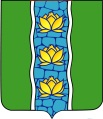 АДМИНИСТРАЦИЯ КУВШИНОВСКОГО РАЙОНАПОСТАНОВЛЕНИЕ28.12.2018 г.                                          г. Кувшиново                                             № 520В соответствии со статьей 179 Бюджетного кодекса Российской Федерации, Порядком принятия решений о разработке муниципальных программ, формирования, реализации и проведения оценки эффективности реализации муниципальных программ Кувшиновского района, утвержденным постановлением администрации Кувшиновского района от 02.10.2017 № 337, постановлением администрации Кувшиновского района от 10.10.2018 № 380 «О перечне муниципальных программ Кувшиновского района», ПОСТАНОВЛЯЮ:1. Утвердить муниципальную программу МО «Кувшиновский район» «Муниципальное управление и развитие гражданского общества Кувшиновского района Тверской области на 2019-2021 годы» (приложение).2. Определить:а) главным администратором муниципальной программы Администрацию Кувшиновского района Тверской области;б) администраторами муниципальной программы: отдел организационно-контрольной работы администрации Кувшиновского района; отдел ЗАГС администрации Кувшиновского района, председатель административной комиссии, комиссия по делам несовершеннолетних и защите их прав Кувшиновского района, отдел строительства и ЖКХ администрации Кувшиновского района, комитет по управлению имуществом и земельными отношениями Кувшиновского района, МКУ «Централизованная бухгалтерия МО «Кувшиновский район».3. Контроль за выполнением настоящего постановления возложить на управляющего делами администрации Кувшиновского района М.М. Дыдину.4. Настоящее постановление вступает в силу с момента подписания и подлежит размещению на официальном сайте администрации Кувшиновского района в сети «Интернет».Глава администрации Кувшиновского района                                                М.С. АваевПриложение к постановлению администрацииКувшиновского районаот 28.12.2018 № 520МУНИЦИПАЛЬНАЯ ПРОГРАММА
Муниципального образования «Кувшиновский район»(наименование муниципальной программы муниципального образования «Кувшиновский район»)г. Кувшиново2018 годРаздел 1Общая характеристика сферы реализации муниципальной программыПодраздел 1.1Общая характеристика сферы реализации муниципальной программыи прогноз ее развития1. В соответствии с Уставом муниципального образования «Кувшиновский район» Тверской области  администрация Кувшиновского района является исполнительно-распорядительным органом местного самоуправления Кувшиновского района. 2. Администрация Кувшиновского района наделяется Уставом полномочиями по решению вопросов местного значения, а также осуществляет отдельные государственные полномочия, переданные федеральными законами и законами Тверской области.3. Настоящая муниципальная программа направлена на повышение эффективности деятельности администрации Кувшиновского района Тверской области,  ее взаимодействия с социально-экономическими институтами в целях достижения качественного исполнения своих функций, обеспечение взаимодействия с органами местного самоуправления поселений Кувшиновского района, исполнительными органами государственной власти Тверской области. 4.  Вопрос повышения эффективности работы исполнительной власти носит комплексный характер и предусматривает в первую очередь смену административного подхода в муниципальном управлении на функциональный, при котором власть выступает в первую очередь как поставщик государственных и муниципальных услуг, эффективно взаимодействует с обществом и выполняет общественный запрос. Поступательное развитие общественного сектора, повышение уровня участия граждан в решении вопросов социально-экономического развития района требуют качественных государственных и муниципальных услуг, прозрачной системы раскрытия информации о разрабатываемых нормативных правовых актах, результатах их общественного обсуждения. 5. Важнейшими элементами новой системы отношений власти и общества становятся взаимодействие и координация деятельности, информационная открытость и каналы прямой и обратной связи, наличие широкого сектора некоммерческих организаций, выполняющих функцию общественной оценки развития и эффективности государственных услуг.	6. Конституция Российской Федерации устанавливает, что местное самоуправление в пределах своих полномочий самостоятельно. Вместе с тем публичная власть Российской Федерации представляет собой единый механизм. В силу этого все уровни власти осуществляют свою деятельность во взаимодействии друг с другом. Без поддержки со стороны государства муниципальные образования не смогут эффективно исполнять полномочия, отнесенные к их ведению, участвовать в укреплении государственности, в удовлетворении основных жизненных потребностей проживающего на их территории населения. 7. При сохранении существующих направлений общественного развития в сфере реализации муниципальной программы прогнозируется усиление следующих тенденций:а) рост активности общественных некоммерческих организаций в разработке проектов социально значимых НПА;б) развитие информационных технологий при оказании государственных и муниципальных услуг и межведомственном взаимодействии;в) внедрение объективных и прозрачных принципов кадровой политики в системе муниципальной службы;г) установление порядка оплаты труда муниципальных служащих в зависимости от достижения показателей результативности профессиональной служебной деятельности.Основные проблемы в сфере реализации муниципальной программы8. Ключевые проблемы, на решение которых направлена муниципальная программа:а) недостаточная эффективность оказания основных государственных и муниципальных услуг Кувшиновского района Тверской области (далее – услуги);б) недостаточный уровень удовлетворенности и информирования граждан о работе органов местного самоуправления Кувшиновского района Тверской области; в) низкая вовлеченность общественного сектора в решение ключевых задач социально-экономического развития района;г) недостаточная профессиональная подготовка кадров для органов местного самоуправления района.9. Возникновение комплекса указанных проблем, на решение которых в первую очередь направлена муниципальная программа, связано с рядом факторов:а) объем средств, необходимый для выполнения полномочий и приоритетных задач, не соответствует закрепленным доходным источникам и объемам финансовой помощи из регионального бюджета;б) наличие в обществе социальной апатии;в) недостаточная нацеленность муниципальных служащих на результат и социальный эффект; г) недостаточное использование современных технологий управления в работе органов власти;д) недостаточная телекоммуникационная инфраструктура на территории района и Тверской области в целом. Для предоставления государственных и муниципальных услуг,   организации межведомственного электронного взаимодействия необходимо наличие развитой телекоммуникационной инфраструктуры, обеспечивающей предоставление населению качественных и доступных услуг связи. Основные направления решения проблем в сфере муниципального управления и гражданского общества 10. Ключевым направлением развития системы муниципального управления в Кувшиновском районе Тверской области является повышение эффективности ее работы по следующим направлениям: а) совершенствование процесса нормотворчества, повышение качества нормативных правовых актов, эффективности защиты прав и законных интересов граждан; б) обеспечение координации деятельности органов местного самоуправления района, а также некоммерческих общественных организаций; в) повышение эффективности работы администрации Кувшиновского района Тверской области, формирование системы четкого распределения ответственности и функций;г) активное внедрение современных технологий при оказании услуг населению;д) повышение уровня удовлетворенности получателей услуг как основного критерия оценки работы администрации Кувшиновского района Тверской области;е) совершенствование системы постоянного повышения квалификации и внутренней мотивации муниципальных служащих;ж) обеспечение прозрачности и информационной открытости деятельности органов местного самоуправления Кувшиновского района Тверской области;з)  налаживание постоянного взаимодействия с ОМСУ поселений, направленное на информированность их по важнейшим вопросам, касающимся развития территорий, реализации полномочий, правовое  и методическое сопровождение.Основные приоритеты в сфере муниципального управления и гражданского общества 11. Приоритетами в сфере реализации муниципальной программы на стратегический период являются:а) повышение информационной открытости деятельности органов местного самоуправления Кувшиновского района Тверской области;б) активное вовлечение общественности в решение социально значимых проблем района;в) оценка качества работы администрации по результатам деятельности и эффективности оказываемых государственных и муниципальных услуг.Подраздел 1.2. Результаты анализа влияния внешней и внутренней среды на сферу реализации муниципальной программы.      12. Результатами анализа влияния внешней и внутренней среды на сферу реализации муниципальной программы является установление:      а) положительного влияния внешней и внутренней среды на сферу реализации муниципальной программы в виде событий или условий, предоставляющих дополнительные возможности и преимущества для функционирования   в сфере реализации муниципальной программы;      б) отрицательного влияния внешней и внутренней среды на сферу реализации муниципальной программы в виде событий или условий, наступление которых может оказать неблагоприятное воздействие или отсутствие важных ресурсов для функционирования в сфере реализации муниципальной программы.    13. К положительному влиянию на сферу реализации муниципальной программы (потенциальному ресурсу сферы реализации муниципальной программы):     а) обусловленному внешней средой, относятся:     совершенствование законодательной и нормативно-правовой базы, регулирующей вопросы эффективной работы системы органов муниципальной власти;     наличие последовательности в реализации муниципальной политики в сфере реализации муниципальной программы;     внедрение современных методов информационного взаимодействия органов муниципальной власти с гражданами и организациями;    рост активности институтов гражданского общества и запрос на обеспечение информированности населения о деятельности исполнительных органов муниципальной власти.     б) обусловленному внутренней средой, относятся:     повышение эффективности кадровой политики в системе муниципальной гражданской службы;     совершенствование официальных сайтов и страниц в информационно-телекоммуникационной сети Интернет исполнительных органов муниципальной власти;    расширение доступной информации и раскрытие данных о деятельности исполнительных органов муниципальной власти.   14. К отрицательному влиянию на сферу реализации муниципальной программы (потенциальному ограничению сферы реализации муниципальной программы):   а) обусловленному внешней средой, относятся:    высокая степень влияния внешних экономических и социальных факторов на социальную стабильность в обществе;    недостаточная развитость общественных институтов, обеспечивающих поддержание доверия между государством и обществом;    недостаточная вовлеченность граждан в вопросы управления, решения задач повышения качества муниципального управления;   б) обусловленному внутренней средой, относятся:    низкая обеспеченность материально-техническими условиями для эффективного оказания муниципальных услуг;   отсутствие мотивации муниципальных гражданских служащих на достижение качественного и профессионального уровня развития.Раздел 2. Механизм управления и мониторинга реализации муниципальной программы.Подраздел 2.1. Управление реализацией муниципальной программы     Управление реализацией муниципальной программы предусматривает:а) соответствующего распределение работы по реализации муниципальной программы между ответственными исполнителями главного администратора муниципальной программы и (или) администратора (администраторов) муниципальной программы;б) оперативное принятие решений, обеспечение согласованности взаимодействия исполнителей главного администратора муниципальной программы и (или администратора (администраторов) муниципальной программы при реализации муниципальной программы;в) учет, контроль и анализ реализации муниципальной программы.     Главный администратор (администратор) муниципальной программы самостоятельно определяет формы и методы управления реализацией муниципальной программы.Подраздел 2.2. Мониторинг реализации муниципальной программы     Мониторинг реализации муниципальной программы в течение всего периода ее реализации осуществляют главный администратор муниципальной программы и (или) администратор (администраторы) муниципальной программы.     Мониторинг реализации муниципальной программы предусматривает:а) оценку выполнения плана реализации муниципальной программы;б) формирование и согласование отчета о реализации муниципальной программы за отчетный финансовый год;в) формирование и утверждение сводного годового доклада о ходе реализации и об оценке эффективности муниципальных программ.      В целях предупреждения возникновения отклонений хода реализации муниципальной программы от запланированного главный администратор (администратор) муниципальной программы осуществляет оценку выполнения плана реализации муниципальной программы за периоды: девять месяцев текущего финансового года; отчетный финансовый год.     Главный администратор (администратор) муниципальной программы вправе установить иной период для оценки выполнения плана реализации муниципальной программы.     В срок до 15 марта года, следующего за отчетным годом, главный администратор (администратор) муниципальной программы предоставляет отчет о реализации муниципальной программы за отчетный финансовый год с прилагаемой к нему пояснительной запиской на экспертизу в Финансовый отдел МО «Кувшиновский район», отдел экономики Администрации Кувшиновского района.     В срок до 15 апреля года, следующего за отчетным годом, главный администратор (администратор) муниципальной программы предоставляет в отдел экономики Администрации Кувшиновского района для формирования сводного доклада о ходе реализации и об оценке эффективности муниципальных программ, следующие документы:а) экспертные заключения;б) доработанный с учетом замечаний финансового отдела МО «Кувшиновский района, отдела экономики Администрации Кувшиновского района отчет о реализации муниципальной программы за отчетный финансовый год с  прилагаемой к нему пояснительной запиской в электронном виде и на бумажном носителе.Подраздел 2.3. Взаимодействие главного администратора (администратора) муниципальной программы с органами местного самоуправления МО «Кувшиновский район» при реализации муниципальной программы.      Главный администратор (администратор) муниципальной программы в пределах своей компетенции взаимодействует с исполнительными органами местного самоуправления  по вопросам разработки, внесения изменений, реализации муниципальной программы.
       Главный администратор (администратор) муниципальной программы в установленном порядке представляет информацию о реализации муниципальной программы исполнительным органам местного самоуправления.Подраздел 2.4. Взаимодействие главного администратора (администратора) муниципальной программы с учреждениями, со средствами массовой информации, с общественными объединениями при реализации муниципальной программы.     Главный администратор (администратор) муниципальной программы взаимодействует с организациями, учреждениями, предприятиями, со средствами массовой информации, с общественными объединениями, в том числе с социально ориентированными некоммерческими (частными) организациями.      Взаимодействие осуществляется при определении на конкурсной основе исполнителей работ (услуг), поставщиков продукции (услуг) для выполнения мероприятий муниципальной программы, по иным вопросам реализации мероприятий муниципальной программы, а также для обеспечения открытости информации о реализации мероприятий муниципальной программы, целевых показателях муниципальной программы и т.п.     Публичность (открытость) информации об аспектах реализации мероприятий муниципальной программы обеспечивается в средствах массовой информации, на сайте администрации Кувшиновского района в информационно-телекоммуникационной сети Интернет, при взаимодействии с общественными и другими организациями.Паспорт
муниципальной программы муниципального образования «Кувшиновский район»Паспорт
подпрограммы 1 муниципальной программымуниципального образования «Кувшиновский район»Паспорт
подпрограммы 2 муниципальной программымуниципального образования «Кувшиновский район»Паспорт
подпрограммы 3 муниципальной программымуниципального образования «Кувшиновский район» Паспорт
подпрограммы 4 муниципальной программымуниципального образования «Кувшиновский район» Паспорт
подпрограммы 5 муниципальной программымуниципального образования «Кувшиновский район»Приложение 1к муниципальной программе МО «Кувшиновский район»«Муниципальное управление и развитие гражданского общества Кувшиновского района на 2019-2021 годы» Характеристика
муниципальной программы муниципального образования «Кувшиновский район»
"Муниципальное управление и развитие гражданского общества Кувшиновского района Тверской области на 2019-2021 годы "Главный администратор (администратор) муниципальной программы муниципального образования «Кувшиновский район» - Администрация Кувшиновского района (отдел организационно-контрольной работы)    Принятые обозначения и сокращения:    1. Программа – муниципальная программа муниципального образования «Кувшиновский район»;    2. Цель - цель муниципальной программы муниципального образования «Кувшиновский район»;    3. Подпрограмма - подпрограмма муниципальной программы муниципального образования «Кувшиновский район»;    4. Задача - задача подпрограммы;    5. Мероприятие - мероприятие подпрограммы;    6. Административное мероприятие - административное мероприятие подпрограммы или обеспечивающей подпрограммы;    7. Показатель - показатель цели программы, показатель задачи подпрограммы, показатель мероприятия подпрограммы (административного мероприятия).Приложение 2к муниципальной программе МО «Кувшиновский район»«Муниципальное управление и развитие гражданского общества Кувшиновского района на 2019-2021 годы» Характеристика
основных показателей муниципальной программы муниципального образования «Кувшиновский район»
Муниципальное управление и развитие гражданского общества Кувшиновского района Тверской области на 2019-2021 годы "
(наименование муниципальной программы муниципального образования «Кувшиновский район»)    1. Программа – муниципальная  программа муниципального образования «Кувшиновский район»;    2. Цель - цель муниципальной программы муниципального образования «Кувшиновский район»;    3.Подпрограмма - подпрограмма муниципальной  программы муниципального образования «Кувшиновский район»;    4. Задача - задача подпрограммы;    5. Показатель - показатель цели программы, показатель задачи подпрограммы._______________________
    * указывается источник данных (информации) для расчета значения показателей:    1 - для показателя, определенного исходя из данных государственного (федерального) статистического наблюдения, - наименование и реквизиты правового акта, которым утверждены формы отчетности, используемые при формировании статистического показателя;    2 - для показателя, рассчитанного по методикам, разработанным международными организациями - наименование международной организации, установившей показатель, методика расчета данного показателя (в случае ее наличия в открытом доступе) и ссылка на открытый источник публикации показателя;    3 - для показателя, рассчитанного по методикам, разработанным уполномоченными федеральными органами исполнительной власти - наименование и реквизиты федерального правового акта, установившего показатель, в случае его отсутствия указываются наименование и реквизиты соглашения о предоставлении межбюджетных трансфертов областному бюджету Тверской области из других бюджетов бюджетной системы Российской Федерации;    4 - для показателя, рассчитанного по методикам, разработанным главным администратором (администратором) государственной программы - наименование и реквизиты правового акта Тверской области, установившего показатель, в случае отсутствия утвержденной нормативным актом методики расчета показателя, указывается формулировка: «методика главного администратора (администратора) государственной программы»;    ** указывается формула расчета относительного показателя;    *** указываются реквизиты и наименование одного из указов Президента Российской Федерации:    от 07.05.2012 № 596 «О долгосрочной государственной экономической политике»;    от 07.05.2012 № 597 «О мероприятиях по реализации государственной социальной политики»;    от 07.05.2012 № 598 «О совершенствовании государственной политики в сфере здравоохранения»;    от 07.05.2012 № 599 «О мерах по реализации государственной политики в области образования и науки»;    от 07.05.2012 № 600 «О мерах по обеспечению граждан Российской Федерации доступным и комфортным жильем и повышению качества жилищно-коммунальных услуг»;    от 07.05.2012 № 601 «Об основных направлениях совершенствования системы государственного управления»;    от 07.05.2012 № 606 «О мерах по реализации демографической политики Российской Федерации»;    от 21.08.2012 № 1199 «Об оценке эффективности деятельности органов исполнительной власти субъектов Российской Федерации».Приложение 3к муниципальной программе МО «Кувшиновский район»«Муниципальное управление и развитие гражданского общества Кувшиновского района на 2019-2021 годы» ПЛАН
реализации муниципальной программы муниципального образования «Кувшиновский район» на среднесрочную перспективу«Муниципальное управление и развитие гражданского общества Кувшиновского района Тверской области на 2019-2021 годы»
(наименование муниципальной программы муниципального образования «Кувшиновский район»)на 2019 годОб утверждении муниципальной программы МО «Кувшиновский район» «Муниципальное управление и развитие гражданского общества Кувшиновского района Тверской области на 2019-2021 годы»«Муниципальное управление и развитие гражданского общества Кувшиновского района на 2019-2021 годы»Наименование муниципальной программы  «Муниципальное управление и развитие гражданского общества Кувшиновского района на 2019-2021 годы» (далее - муниципальная программа)
 «Муниципальное управление и развитие гражданского общества Кувшиновского района на 2019-2021 годы» (далее - муниципальная программа)
 «Муниципальное управление и развитие гражданского общества Кувшиновского района на 2019-2021 годы» (далее - муниципальная программа)
 «Муниципальное управление и развитие гражданского общества Кувшиновского района на 2019-2021 годы» (далее - муниципальная программа)
 «Муниципальное управление и развитие гражданского общества Кувшиновского района на 2019-2021 годы» (далее - муниципальная программа)
 «Муниципальное управление и развитие гражданского общества Кувшиновского района на 2019-2021 годы» (далее - муниципальная программа)
 «Муниципальное управление и развитие гражданского общества Кувшиновского района на 2019-2021 годы» (далее - муниципальная программа)
Главный администратор муниципальной программы  Администрация Кувшиновского района Администрация Кувшиновского района Администрация Кувшиновского района Администрация Кувшиновского района Администрация Кувшиновского района Администрация Кувшиновского района Администрация Кувшиновского районаАдминистраторы муниципальной программы  отдел организационно-контрольной работы администрации Кувшиновского районаотдел ЗАГС администрации Кувшиновского районаадминистративная комиссия Кувшиновского районакомиссия по делам несовершеннолетних и защите их прав Кувшиновского районаотдел строительства и ЖКХ администрации Кувшиновского районакомитет по управлению имуществом и земельными отношениями Кувшиновского районаМКУ «Централизованная бухгалтерия МО «Кувшиновский район» отдел организационно-контрольной работы администрации Кувшиновского районаотдел ЗАГС администрации Кувшиновского районаадминистративная комиссия Кувшиновского районакомиссия по делам несовершеннолетних и защите их прав Кувшиновского районаотдел строительства и ЖКХ администрации Кувшиновского районакомитет по управлению имуществом и земельными отношениями Кувшиновского районаМКУ «Централизованная бухгалтерия МО «Кувшиновский район» отдел организационно-контрольной работы администрации Кувшиновского районаотдел ЗАГС администрации Кувшиновского районаадминистративная комиссия Кувшиновского районакомиссия по делам несовершеннолетних и защите их прав Кувшиновского районаотдел строительства и ЖКХ администрации Кувшиновского районакомитет по управлению имуществом и земельными отношениями Кувшиновского районаМКУ «Централизованная бухгалтерия МО «Кувшиновский район» отдел организационно-контрольной работы администрации Кувшиновского районаотдел ЗАГС администрации Кувшиновского районаадминистративная комиссия Кувшиновского районакомиссия по делам несовершеннолетних и защите их прав Кувшиновского районаотдел строительства и ЖКХ администрации Кувшиновского районакомитет по управлению имуществом и земельными отношениями Кувшиновского районаМКУ «Централизованная бухгалтерия МО «Кувшиновский район» отдел организационно-контрольной работы администрации Кувшиновского районаотдел ЗАГС администрации Кувшиновского районаадминистративная комиссия Кувшиновского районакомиссия по делам несовершеннолетних и защите их прав Кувшиновского районаотдел строительства и ЖКХ администрации Кувшиновского районакомитет по управлению имуществом и земельными отношениями Кувшиновского районаМКУ «Централизованная бухгалтерия МО «Кувшиновский район» отдел организационно-контрольной работы администрации Кувшиновского районаотдел ЗАГС администрации Кувшиновского районаадминистративная комиссия Кувшиновского районакомиссия по делам несовершеннолетних и защите их прав Кувшиновского районаотдел строительства и ЖКХ администрации Кувшиновского районакомитет по управлению имуществом и земельными отношениями Кувшиновского районаМКУ «Централизованная бухгалтерия МО «Кувшиновский район» отдел организационно-контрольной работы администрации Кувшиновского районаотдел ЗАГС администрации Кувшиновского районаадминистративная комиссия Кувшиновского районакомиссия по делам несовершеннолетних и защите их прав Кувшиновского районаотдел строительства и ЖКХ администрации Кувшиновского районакомитет по управлению имуществом и земельными отношениями Кувшиновского районаМКУ «Централизованная бухгалтерия МО «Кувшиновский район»Срок реализации муниципальной программы  2019-2021 годы 2019-2021 годы 2019-2021 годы 2019-2021 годы 2019-2021 годы 2019-2021 годы 2019-2021 годыЦели муниципальной программы  Цель 1. "Создание условий для эффективного функционирования администрации Кувшиновского района по исполнению полномочий, предоставлению качественных услуг населению, развитию гражданского общества; обеспечение безопасности работы, реализация права граждан на получение полной, достоверной и своевременной информации; повышение престижности муниципальной службы" Цель 1. "Создание условий для эффективного функционирования администрации Кувшиновского района по исполнению полномочий, предоставлению качественных услуг населению, развитию гражданского общества; обеспечение безопасности работы, реализация права граждан на получение полной, достоверной и своевременной информации; повышение престижности муниципальной службы" Цель 1. "Создание условий для эффективного функционирования администрации Кувшиновского района по исполнению полномочий, предоставлению качественных услуг населению, развитию гражданского общества; обеспечение безопасности работы, реализация права граждан на получение полной, достоверной и своевременной информации; повышение престижности муниципальной службы" Цель 1. "Создание условий для эффективного функционирования администрации Кувшиновского района по исполнению полномочий, предоставлению качественных услуг населению, развитию гражданского общества; обеспечение безопасности работы, реализация права граждан на получение полной, достоверной и своевременной информации; повышение престижности муниципальной службы" Цель 1. "Создание условий для эффективного функционирования администрации Кувшиновского района по исполнению полномочий, предоставлению качественных услуг населению, развитию гражданского общества; обеспечение безопасности работы, реализация права граждан на получение полной, достоверной и своевременной информации; повышение престижности муниципальной службы" Цель 1. "Создание условий для эффективного функционирования администрации Кувшиновского района по исполнению полномочий, предоставлению качественных услуг населению, развитию гражданского общества; обеспечение безопасности работы, реализация права граждан на получение полной, достоверной и своевременной информации; повышение престижности муниципальной службы" Цель 1. "Создание условий для эффективного функционирования администрации Кувшиновского района по исполнению полномочий, предоставлению качественных услуг населению, развитию гражданского общества; обеспечение безопасности работы, реализация права граждан на получение полной, достоверной и своевременной информации; повышение престижности муниципальной службы"Подпрограммы муниципальной  программы Подпрограмма 1."Создание условий для эффективного функционирования системы органов местного самоуправления МО «Кувшиновский район» Тверской области";Подпрограмма 2. "Осуществление переданных государственных полномочий";Подпрограмма 3. «Социальная политика на территории Кувшиновского района»;Подпрограмма 4. «Поддержка и развитие печатных средств массовой информации в МО «Кувшиновский район» Тверской области;Подпрограмма 5. «Организация деятельности Муниципального казенного учреждения «Централизованная бухгалтерия» муниципального образования «Кувшиновский район»Обеспечивающая подпрограмма.Подпрограмма 1."Создание условий для эффективного функционирования системы органов местного самоуправления МО «Кувшиновский район» Тверской области";Подпрограмма 2. "Осуществление переданных государственных полномочий";Подпрограмма 3. «Социальная политика на территории Кувшиновского района»;Подпрограмма 4. «Поддержка и развитие печатных средств массовой информации в МО «Кувшиновский район» Тверской области;Подпрограмма 5. «Организация деятельности Муниципального казенного учреждения «Централизованная бухгалтерия» муниципального образования «Кувшиновский район»Обеспечивающая подпрограмма.Подпрограмма 1."Создание условий для эффективного функционирования системы органов местного самоуправления МО «Кувшиновский район» Тверской области";Подпрограмма 2. "Осуществление переданных государственных полномочий";Подпрограмма 3. «Социальная политика на территории Кувшиновского района»;Подпрограмма 4. «Поддержка и развитие печатных средств массовой информации в МО «Кувшиновский район» Тверской области;Подпрограмма 5. «Организация деятельности Муниципального казенного учреждения «Централизованная бухгалтерия» муниципального образования «Кувшиновский район»Обеспечивающая подпрограмма.Подпрограмма 1."Создание условий для эффективного функционирования системы органов местного самоуправления МО «Кувшиновский район» Тверской области";Подпрограмма 2. "Осуществление переданных государственных полномочий";Подпрограмма 3. «Социальная политика на территории Кувшиновского района»;Подпрограмма 4. «Поддержка и развитие печатных средств массовой информации в МО «Кувшиновский район» Тверской области;Подпрограмма 5. «Организация деятельности Муниципального казенного учреждения «Централизованная бухгалтерия» муниципального образования «Кувшиновский район»Обеспечивающая подпрограмма.Подпрограмма 1."Создание условий для эффективного функционирования системы органов местного самоуправления МО «Кувшиновский район» Тверской области";Подпрограмма 2. "Осуществление переданных государственных полномочий";Подпрограмма 3. «Социальная политика на территории Кувшиновского района»;Подпрограмма 4. «Поддержка и развитие печатных средств массовой информации в МО «Кувшиновский район» Тверской области;Подпрограмма 5. «Организация деятельности Муниципального казенного учреждения «Централизованная бухгалтерия» муниципального образования «Кувшиновский район»Обеспечивающая подпрограмма.Подпрограмма 1."Создание условий для эффективного функционирования системы органов местного самоуправления МО «Кувшиновский район» Тверской области";Подпрограмма 2. "Осуществление переданных государственных полномочий";Подпрограмма 3. «Социальная политика на территории Кувшиновского района»;Подпрограмма 4. «Поддержка и развитие печатных средств массовой информации в МО «Кувшиновский район» Тверской области;Подпрограмма 5. «Организация деятельности Муниципального казенного учреждения «Централизованная бухгалтерия» муниципального образования «Кувшиновский район»Обеспечивающая подпрограмма.Подпрограмма 1."Создание условий для эффективного функционирования системы органов местного самоуправления МО «Кувшиновский район» Тверской области";Подпрограмма 2. "Осуществление переданных государственных полномочий";Подпрограмма 3. «Социальная политика на территории Кувшиновского района»;Подпрограмма 4. «Поддержка и развитие печатных средств массовой информации в МО «Кувшиновский район» Тверской области;Подпрограмма 5. «Организация деятельности Муниципального казенного учреждения «Централизованная бухгалтерия» муниципального образования «Кувшиновский район»Обеспечивающая подпрограмма.Ожидаемые результаты реализации муниципальной программы (конечный результат реализации муниципальной программы, выраженный показателями достижения цели муниципальной программы) 1."Уровень удовлетворительности граждан работой администрации Кувшиновского района Тверской области" к 2021 году – не менее 67 %;2."Общий объем расходов бюджета муниципального образования на содержание работников ОМСУ в расчете на одного жителя муниципального образования к 2021 году – не более 2285,6 рублей; 1."Уровень удовлетворительности граждан работой администрации Кувшиновского района Тверской области" к 2021 году – не менее 67 %;2."Общий объем расходов бюджета муниципального образования на содержание работников ОМСУ в расчете на одного жителя муниципального образования к 2021 году – не более 2285,6 рублей; 1."Уровень удовлетворительности граждан работой администрации Кувшиновского района Тверской области" к 2021 году – не менее 67 %;2."Общий объем расходов бюджета муниципального образования на содержание работников ОМСУ в расчете на одного жителя муниципального образования к 2021 году – не более 2285,6 рублей; 1."Уровень удовлетворительности граждан работой администрации Кувшиновского района Тверской области" к 2021 году – не менее 67 %;2."Общий объем расходов бюджета муниципального образования на содержание работников ОМСУ в расчете на одного жителя муниципального образования к 2021 году – не более 2285,6 рублей; 1."Уровень удовлетворительности граждан работой администрации Кувшиновского района Тверской области" к 2021 году – не менее 67 %;2."Общий объем расходов бюджета муниципального образования на содержание работников ОМСУ в расчете на одного жителя муниципального образования к 2021 году – не более 2285,6 рублей; 1."Уровень удовлетворительности граждан работой администрации Кувшиновского района Тверской области" к 2021 году – не менее 67 %;2."Общий объем расходов бюджета муниципального образования на содержание работников ОМСУ в расчете на одного жителя муниципального образования к 2021 году – не более 2285,6 рублей; 1."Уровень удовлетворительности граждан работой администрации Кувшиновского района Тверской области" к 2021 году – не менее 67 %;2."Общий объем расходов бюджета муниципального образования на содержание работников ОМСУ в расчете на одного жителя муниципального образования к 2021 году – не более 2285,6 рублей;Источники финансирования муниципальной программы по годам ее реализации2019 год2020 год2020 год2020 год2021 год2021 год2021 годИсточники финансирования муниципальной программы по годам ее реализацииМестный бюджетМестный бюджетМестный бюджетМестный бюджетМестный бюджетМестный бюджетМестный бюджетИсточники финансирования муниципальной программы по годам ее реализацииОбластной бюджетОбластной бюджетОбластной бюджетОбластной бюджетОбластной бюджетОбластной бюджетОбластной бюджетИсточники финансирования муниципальной программы по годам ее реализацииФедеральный бюджетФедеральный бюджетФедеральный бюджетФедеральный бюджетФедеральный бюджетФедеральный бюджетФедеральный бюджетПлановые объемы финансирования подпрограмм по годам реализации, в том числе обеспечивающей подпрограммыПодпрограмма2019 год2020 год2021 год2021 годИтого:Плановые объемы финансирования подпрограмм по годам реализации, в том числе обеспечивающей подпрограммыПодпрограмма 1 всего, в т.ч.:- местный бюджет1074,41074,4711,4711,4611,4611,4611,4611,42397,22397,2Плановые объемы финансирования подпрограмм по годам реализации, в том числе обеспечивающей подпрограммыПодпрограмма 2 всего,в т.ч.:- местный бюджет- областной бюджет- федеральный бюджет1112,2-667,1445,11152,7-689,2463,51171,2-691,2480,01171,2-691,2480,03436,12047,51388,6Плановые объемы финансирования подпрограмм по годам реализации, в том числе обеспечивающей подпрограммыПодпрограмма 3 всего,в т.ч.:- местный бюджет- областной бюджет- федеральный бюджет9038,81348,57690,3-16030,01348,514681,5-5543,21348,54194,7-5543,21348,54194,7-30612,04045,526566,5Плановые объемы финансирования подпрограмм по годам реализации, в том числе обеспечивающей подпрограммыПодпрограмма 4 всего,в т.ч.:- местный бюджет- областной бюджет1000,01000,0-1000,01000,0-1000,01000,0-1000,01000,0-3000,03000,0-Плановые объемы финансирования подпрограмм по годам реализации, в том числе обеспечивающей подпрограммыПодпрограмма 5 всего,в т.ч.:- местный бюджет2620,22620,22620,22620,22620,22620,22620,22620,27860,67860,6Плановые объемы финансирования подпрограмм по годам реализации, в том числе обеспечивающей подпрограммыОбеспечивающая подпрограмма всего,в т.ч.:- местный бюджет20424,520424,518907,218907,218501,818501,818501,818501,857833,557833,5Плановые объемы финансирования подпрограмм по годам реализации, в том числе обеспечивающей подпрограммыИтого:в т.ч.:- местный бюджет- областной бюджет- федеральный бюджет35270,126467,68357,4445,140421,524587,315370,7463,529447,824081,94885,9480,029447,824081,94885,9480,0105139,475136,8Наименование подпрограммы Подпрограмма 1 "Создание условий для эффективного функционирования администрации Кувшиновского района Тверской области" Подпрограмма 1 "Создание условий для эффективного функционирования администрации Кувшиновского района Тверской области" Подпрограмма 1 "Создание условий для эффективного функционирования администрации Кувшиновского района Тверской области" Подпрограмма 1 "Создание условий для эффективного функционирования администрации Кувшиновского района Тверской области" Подпрограмма 1 "Создание условий для эффективного функционирования администрации Кувшиновского района Тверской области" Подпрограмма 1 "Создание условий для эффективного функционирования администрации Кувшиновского района Тверской области"Задачи подпрограммыЗадача 1. "Развитие кадрового потенциала администрации Кувшиновского района" Задача 2. "Улучшение условий труда и охраны труда в администрации Кувшиновского района";Задача 3. «Организационное обеспечение эффективного выполнения администрацией Кувшиновского района Тверской области возложенных на нее функций»;Задача 4. «Обеспечение взаимодействия с органами местного самоуправления поселений района, с исполнительными органами государственной власти Тверской области»;Задача 5. «Обеспечение функционирования аппарата администратора (содержание органов ЗАГС за счет средств местного бюджета»Задача 1. "Развитие кадрового потенциала администрации Кувшиновского района" Задача 2. "Улучшение условий труда и охраны труда в администрации Кувшиновского района";Задача 3. «Организационное обеспечение эффективного выполнения администрацией Кувшиновского района Тверской области возложенных на нее функций»;Задача 4. «Обеспечение взаимодействия с органами местного самоуправления поселений района, с исполнительными органами государственной власти Тверской области»;Задача 5. «Обеспечение функционирования аппарата администратора (содержание органов ЗАГС за счет средств местного бюджета»Задача 1. "Развитие кадрового потенциала администрации Кувшиновского района" Задача 2. "Улучшение условий труда и охраны труда в администрации Кувшиновского района";Задача 3. «Организационное обеспечение эффективного выполнения администрацией Кувшиновского района Тверской области возложенных на нее функций»;Задача 4. «Обеспечение взаимодействия с органами местного самоуправления поселений района, с исполнительными органами государственной власти Тверской области»;Задача 5. «Обеспечение функционирования аппарата администратора (содержание органов ЗАГС за счет средств местного бюджета»Задача 1. "Развитие кадрового потенциала администрации Кувшиновского района" Задача 2. "Улучшение условий труда и охраны труда в администрации Кувшиновского района";Задача 3. «Организационное обеспечение эффективного выполнения администрацией Кувшиновского района Тверской области возложенных на нее функций»;Задача 4. «Обеспечение взаимодействия с органами местного самоуправления поселений района, с исполнительными органами государственной власти Тверской области»;Задача 5. «Обеспечение функционирования аппарата администратора (содержание органов ЗАГС за счет средств местного бюджета»Задача 1. "Развитие кадрового потенциала администрации Кувшиновского района" Задача 2. "Улучшение условий труда и охраны труда в администрации Кувшиновского района";Задача 3. «Организационное обеспечение эффективного выполнения администрацией Кувшиновского района Тверской области возложенных на нее функций»;Задача 4. «Обеспечение взаимодействия с органами местного самоуправления поселений района, с исполнительными органами государственной власти Тверской области»;Задача 5. «Обеспечение функционирования аппарата администратора (содержание органов ЗАГС за счет средств местного бюджета»Задача 1. "Развитие кадрового потенциала администрации Кувшиновского района" Задача 2. "Улучшение условий труда и охраны труда в администрации Кувшиновского района";Задача 3. «Организационное обеспечение эффективного выполнения администрацией Кувшиновского района Тверской области возложенных на нее функций»;Задача 4. «Обеспечение взаимодействия с органами местного самоуправления поселений района, с исполнительными органами государственной власти Тверской области»;Задача 5. «Обеспечение функционирования аппарата администратора (содержание органов ЗАГС за счет средств местного бюджета»Ожидаемые результаты реализации подпрограммы (конечный результат выполнения подпрограммы, выраженный в показателях решения задачи подпрограммы)1.Доля муниципальных служащих, повысивших профессиональный уровень в течение года – 5,0 %;2. Количество руководителей и специалистов, прошедших обучение по охране труда – к 2021 году  5 чел.;3. Уровень удовлетворительности граждан качеством государственных и муниципальных услуг, оказываемых администрацией  Кувшиновского района – к 2021 году 67%;4. Доля поселений района, вовлеченных в процесс повышения эффективности управленческой деятельностью – 100%;5. Количество зарегистрированных актов гражданского состояния – 400,0 ед.1.Доля муниципальных служащих, повысивших профессиональный уровень в течение года – 5,0 %;2. Количество руководителей и специалистов, прошедших обучение по охране труда – к 2021 году  5 чел.;3. Уровень удовлетворительности граждан качеством государственных и муниципальных услуг, оказываемых администрацией  Кувшиновского района – к 2021 году 67%;4. Доля поселений района, вовлеченных в процесс повышения эффективности управленческой деятельностью – 100%;5. Количество зарегистрированных актов гражданского состояния – 400,0 ед.1.Доля муниципальных служащих, повысивших профессиональный уровень в течение года – 5,0 %;2. Количество руководителей и специалистов, прошедших обучение по охране труда – к 2021 году  5 чел.;3. Уровень удовлетворительности граждан качеством государственных и муниципальных услуг, оказываемых администрацией  Кувшиновского района – к 2021 году 67%;4. Доля поселений района, вовлеченных в процесс повышения эффективности управленческой деятельностью – 100%;5. Количество зарегистрированных актов гражданского состояния – 400,0 ед.1.Доля муниципальных служащих, повысивших профессиональный уровень в течение года – 5,0 %;2. Количество руководителей и специалистов, прошедших обучение по охране труда – к 2021 году  5 чел.;3. Уровень удовлетворительности граждан качеством государственных и муниципальных услуг, оказываемых администрацией  Кувшиновского района – к 2021 году 67%;4. Доля поселений района, вовлеченных в процесс повышения эффективности управленческой деятельностью – 100%;5. Количество зарегистрированных актов гражданского состояния – 400,0 ед.1.Доля муниципальных служащих, повысивших профессиональный уровень в течение года – 5,0 %;2. Количество руководителей и специалистов, прошедших обучение по охране труда – к 2021 году  5 чел.;3. Уровень удовлетворительности граждан качеством государственных и муниципальных услуг, оказываемых администрацией  Кувшиновского района – к 2021 году 67%;4. Доля поселений района, вовлеченных в процесс повышения эффективности управленческой деятельностью – 100%;5. Количество зарегистрированных актов гражданского состояния – 400,0 ед.1.Доля муниципальных служащих, повысивших профессиональный уровень в течение года – 5,0 %;2. Количество руководителей и специалистов, прошедших обучение по охране труда – к 2021 году  5 чел.;3. Уровень удовлетворительности граждан качеством государственных и муниципальных услуг, оказываемых администрацией  Кувшиновского района – к 2021 году 67%;4. Доля поселений района, вовлеченных в процесс повышения эффективности управленческой деятельностью – 100%;5. Количество зарегистрированных актов гражданского состояния – 400,0 ед.Источники финансирования подпрограмм по годам реализации2019 год2019 год2020 год2020 год2021 год2021 годИсточники финансирования подпрограмм по годам реализацииМестный бюджетМестный бюджетМестный бюджетМестный бюджетМестный бюджетМестный бюджетПлановые объемы финансирования задач подпрограммы по годам реализацииЗадачи подпрограммы2019 год2019 год2020 год2021 годИтого:Плановые объемы финансирования задач подпрограммы по годам реализацииЗадача 1., всегов т.ч.:- местный бюджет153,0153,0153,0153,0130,0130,0130,0130,0413,0413,0Плановые объемы финансирования задач подпрограммы по годам реализацииЗадача 2., всегов т.ч.:- местный бюджет20,020,020,020,020,020,020,020,060,060,0Плановые объемы финансирования задач подпрограммы по годам реализацииЗадача 3., всегов т.ч.:- местный бюджет570,0570,0570,0570,0230,0230,0130,0130,0930,0930,0Плановые объемы финансирования задач подпрограммы по годам реализацииЗадача 4., всегов т.ч.:- местный бюджет30,030,030,030,030,030,030,030,090,090,0Плановые объемы финансирования задач подпрограммы по годам реализацииЗадача 5., всегов т.ч.:- местный бюджет301,4301,4301,4301,4301,4301,4301,4301,4904,2904,2Плановые объемы финансирования задач подпрограммы по годам реализацииИтого, всегов т.ч.:- местный бюджет1074,41074,41074,41074,4711,4711,4611,4611,42397,22397,2Наименование подпрограммы Подпрограмма 2 "Осуществление переданных государственных полномочий" Подпрограмма 2 "Осуществление переданных государственных полномочий" Подпрограмма 2 "Осуществление переданных государственных полномочий" Подпрограмма 2 "Осуществление переданных государственных полномочий" Подпрограмма 2 "Осуществление переданных государственных полномочий" Подпрограмма 2 "Осуществление переданных государственных полномочий" Подпрограмма 2 "Осуществление переданных государственных полномочий"Задачи подпрограммыЗадача 1. "Обеспечение исполнения государственных полномочий по составлению списков присяжных заседателей ".Задача 2. "Обеспечение исполнения государственных полномочий по организации работы административной комиссии Кувшиновского района".Задача 3. "Обеспечение исполнения государственных полномочий по организации работы межведомственной комиссии по делам несовершеннолетних и защите их прав (КДН и ЗП) Кувшиновского района".Задача 4. "Обеспечение государственной регистрации актов гражданского состояния на территории Кувшиновского района ".Задача 5. "Обеспечение государственных полномочий по предупреждению и ликвидации болезней животных на территории Кувшиновского района ".Задача 1. "Обеспечение исполнения государственных полномочий по составлению списков присяжных заседателей ".Задача 2. "Обеспечение исполнения государственных полномочий по организации работы административной комиссии Кувшиновского района".Задача 3. "Обеспечение исполнения государственных полномочий по организации работы межведомственной комиссии по делам несовершеннолетних и защите их прав (КДН и ЗП) Кувшиновского района".Задача 4. "Обеспечение государственной регистрации актов гражданского состояния на территории Кувшиновского района ".Задача 5. "Обеспечение государственных полномочий по предупреждению и ликвидации болезней животных на территории Кувшиновского района ".Задача 1. "Обеспечение исполнения государственных полномочий по составлению списков присяжных заседателей ".Задача 2. "Обеспечение исполнения государственных полномочий по организации работы административной комиссии Кувшиновского района".Задача 3. "Обеспечение исполнения государственных полномочий по организации работы межведомственной комиссии по делам несовершеннолетних и защите их прав (КДН и ЗП) Кувшиновского района".Задача 4. "Обеспечение государственной регистрации актов гражданского состояния на территории Кувшиновского района ".Задача 5. "Обеспечение государственных полномочий по предупреждению и ликвидации болезней животных на территории Кувшиновского района ".Задача 1. "Обеспечение исполнения государственных полномочий по составлению списков присяжных заседателей ".Задача 2. "Обеспечение исполнения государственных полномочий по организации работы административной комиссии Кувшиновского района".Задача 3. "Обеспечение исполнения государственных полномочий по организации работы межведомственной комиссии по делам несовершеннолетних и защите их прав (КДН и ЗП) Кувшиновского района".Задача 4. "Обеспечение государственной регистрации актов гражданского состояния на территории Кувшиновского района ".Задача 5. "Обеспечение государственных полномочий по предупреждению и ликвидации болезней животных на территории Кувшиновского района ".Задача 1. "Обеспечение исполнения государственных полномочий по составлению списков присяжных заседателей ".Задача 2. "Обеспечение исполнения государственных полномочий по организации работы административной комиссии Кувшиновского района".Задача 3. "Обеспечение исполнения государственных полномочий по организации работы межведомственной комиссии по делам несовершеннолетних и защите их прав (КДН и ЗП) Кувшиновского района".Задача 4. "Обеспечение государственной регистрации актов гражданского состояния на территории Кувшиновского района ".Задача 5. "Обеспечение государственных полномочий по предупреждению и ликвидации болезней животных на территории Кувшиновского района ".Задача 1. "Обеспечение исполнения государственных полномочий по составлению списков присяжных заседателей ".Задача 2. "Обеспечение исполнения государственных полномочий по организации работы административной комиссии Кувшиновского района".Задача 3. "Обеспечение исполнения государственных полномочий по организации работы межведомственной комиссии по делам несовершеннолетних и защите их прав (КДН и ЗП) Кувшиновского района".Задача 4. "Обеспечение государственной регистрации актов гражданского состояния на территории Кувшиновского района ".Задача 5. "Обеспечение государственных полномочий по предупреждению и ликвидации болезней животных на территории Кувшиновского района ".Задача 1. "Обеспечение исполнения государственных полномочий по составлению списков присяжных заседателей ".Задача 2. "Обеспечение исполнения государственных полномочий по организации работы административной комиссии Кувшиновского района".Задача 3. "Обеспечение исполнения государственных полномочий по организации работы межведомственной комиссии по делам несовершеннолетних и защите их прав (КДН и ЗП) Кувшиновского района".Задача 4. "Обеспечение государственной регистрации актов гражданского состояния на территории Кувшиновского района ".Задача 5. "Обеспечение государственных полномочий по предупреждению и ликвидации болезней животных на территории Кувшиновского района ".Ожидаемые результаты реализации подпрограммы (конечный результат выполнения подпрограммы, выраженный в показателях решения задачи подпрограммы)1.Актуализация списка присяжных заседателей, процентное изменение списочного состава присяжных заседателей – 5 %;2. Количество проведенных заседаний административной комиссии – 15 ед.;3. Количество проведенных заседаний КДН и ЗП – 24 ед.;4. Количество зарегистрированных актов гражданского состояния  - 400 ед.5. Снижение популяции бродячих и безнадзорных животных на территории МО «Кувшиновский район» - 5,0 %;1.Актуализация списка присяжных заседателей, процентное изменение списочного состава присяжных заседателей – 5 %;2. Количество проведенных заседаний административной комиссии – 15 ед.;3. Количество проведенных заседаний КДН и ЗП – 24 ед.;4. Количество зарегистрированных актов гражданского состояния  - 400 ед.5. Снижение популяции бродячих и безнадзорных животных на территории МО «Кувшиновский район» - 5,0 %;1.Актуализация списка присяжных заседателей, процентное изменение списочного состава присяжных заседателей – 5 %;2. Количество проведенных заседаний административной комиссии – 15 ед.;3. Количество проведенных заседаний КДН и ЗП – 24 ед.;4. Количество зарегистрированных актов гражданского состояния  - 400 ед.5. Снижение популяции бродячих и безнадзорных животных на территории МО «Кувшиновский район» - 5,0 %;1.Актуализация списка присяжных заседателей, процентное изменение списочного состава присяжных заседателей – 5 %;2. Количество проведенных заседаний административной комиссии – 15 ед.;3. Количество проведенных заседаний КДН и ЗП – 24 ед.;4. Количество зарегистрированных актов гражданского состояния  - 400 ед.5. Снижение популяции бродячих и безнадзорных животных на территории МО «Кувшиновский район» - 5,0 %;1.Актуализация списка присяжных заседателей, процентное изменение списочного состава присяжных заседателей – 5 %;2. Количество проведенных заседаний административной комиссии – 15 ед.;3. Количество проведенных заседаний КДН и ЗП – 24 ед.;4. Количество зарегистрированных актов гражданского состояния  - 400 ед.5. Снижение популяции бродячих и безнадзорных животных на территории МО «Кувшиновский район» - 5,0 %;1.Актуализация списка присяжных заседателей, процентное изменение списочного состава присяжных заседателей – 5 %;2. Количество проведенных заседаний административной комиссии – 15 ед.;3. Количество проведенных заседаний КДН и ЗП – 24 ед.;4. Количество зарегистрированных актов гражданского состояния  - 400 ед.5. Снижение популяции бродячих и безнадзорных животных на территории МО «Кувшиновский район» - 5,0 %;1.Актуализация списка присяжных заседателей, процентное изменение списочного состава присяжных заседателей – 5 %;2. Количество проведенных заседаний административной комиссии – 15 ед.;3. Количество проведенных заседаний КДН и ЗП – 24 ед.;4. Количество зарегистрированных актов гражданского состояния  - 400 ед.5. Снижение популяции бродячих и безнадзорных животных на территории МО «Кувшиновский район» - 5,0 %;Источники финансирования подпрограмм по годам реализации2019 год2019 год2020 год2020 год2020 год2021 год2021 годИсточники финансирования подпрограмм по годам реализацииМестный бюджетМестный бюджетМестный бюджетМестный бюджетМестный бюджетМестный бюджетМестный бюджетИсточники финансирования подпрограмм по годам реализацииОбластной бюджетОбластной бюджетОбластной бюджетОбластной бюджетОбластной бюджетОбластной бюджетОбластной бюджетИсточники финансирования подпрограмм по годам реализацииФедеральный бюджетФедеральный бюджетФедеральный бюджетФедеральный бюджетФедеральный бюджетФедеральный бюджетФедеральный бюджетПлановые объемы финансирования задач подпрограммы по годам реализацииЗадачи подпрограммы2019 год2019 год2020 год2021 год2021 годИтого:Плановые объемы финансирования задач подпрограммы по годам реализацииЗадача 1., всегов т.ч.:- федеральный бюджет8,18,18,18,18,58,58,88,88,88,825,425,4Плановые объемы финансирования задач подпрограммы по годам реализацииЗадача 2, всегов т.ч.:- областной бюджет132,0132,0132,0132,0132,0132,0132,0132,0132,0132,0396,0396,0Плановые объемы финансирования задач подпрограммы по годам реализацииЗадача 3., всегов т.ч.:- областной бюджет329,1329,1329,1329,1329,1329,1329,1329,1329,1329,1987,3987,3Плановые объемы финансирования задач подпрограммы по годам реализацииЗадача 4., всегов т.ч.:- федеральный бюджет437,0437,0437,0437,0455,0455,0471,2471,2471,2471,21363,21363,2Плановые объемы финансирования задач подпрограммы по годам реализацииЗадача 5., всегов т.ч.:- областной бюджет206,0206,0206,0206,0228,1228,1230,1230,1230,1230,1664,2664,2Плановые объемы финансирования задач подпрограммы по годам реализацииИтого, всегов т.ч.:- местный бюджет- областной бюджет- федеральный бюджет1112,2-667,1445,11112,2-667,1445,1115,7-689,2463,51171,2-691,2480,01171,2-691,2480,03426,1-2047,51388,6Наименование подпрограммы Подпрограмма 3 "Социальная политика на территории Кувшиновского района" Подпрограмма 3 "Социальная политика на территории Кувшиновского района" Подпрограмма 3 "Социальная политика на территории Кувшиновского района" Подпрограмма 3 "Социальная политика на территории Кувшиновского района" Подпрограмма 3 "Социальная политика на территории Кувшиновского района" Подпрограмма 3 "Социальная политика на территории Кувшиновского района" Подпрограмма 3 "Социальная политика на территории Кувшиновского района"Задачи подпрограммыЗадача 1. "Предоставление мер социальной поддержки отдельным категориям граждан, установленных нормативно-правовыми актами МО «Кувшиновский район» ".Задача 2. "Социальная поддержка отдельных категорий граждан из числа детей сирот и детей, оставшихся без попечения родителей".Задача 3. "Поддержка развития общественного сектора и обеспечение взаимодействия администрации района с некоммерческими общественными организациями Кувшиновского района".Задача 1. "Предоставление мер социальной поддержки отдельным категориям граждан, установленных нормативно-правовыми актами МО «Кувшиновский район» ".Задача 2. "Социальная поддержка отдельных категорий граждан из числа детей сирот и детей, оставшихся без попечения родителей".Задача 3. "Поддержка развития общественного сектора и обеспечение взаимодействия администрации района с некоммерческими общественными организациями Кувшиновского района".Задача 1. "Предоставление мер социальной поддержки отдельным категориям граждан, установленных нормативно-правовыми актами МО «Кувшиновский район» ".Задача 2. "Социальная поддержка отдельных категорий граждан из числа детей сирот и детей, оставшихся без попечения родителей".Задача 3. "Поддержка развития общественного сектора и обеспечение взаимодействия администрации района с некоммерческими общественными организациями Кувшиновского района".Задача 1. "Предоставление мер социальной поддержки отдельным категориям граждан, установленных нормативно-правовыми актами МО «Кувшиновский район» ".Задача 2. "Социальная поддержка отдельных категорий граждан из числа детей сирот и детей, оставшихся без попечения родителей".Задача 3. "Поддержка развития общественного сектора и обеспечение взаимодействия администрации района с некоммерческими общественными организациями Кувшиновского района".Задача 1. "Предоставление мер социальной поддержки отдельным категориям граждан, установленных нормативно-правовыми актами МО «Кувшиновский район» ".Задача 2. "Социальная поддержка отдельных категорий граждан из числа детей сирот и детей, оставшихся без попечения родителей".Задача 3. "Поддержка развития общественного сектора и обеспечение взаимодействия администрации района с некоммерческими общественными организациями Кувшиновского района".Задача 1. "Предоставление мер социальной поддержки отдельным категориям граждан, установленных нормативно-правовыми актами МО «Кувшиновский район» ".Задача 2. "Социальная поддержка отдельных категорий граждан из числа детей сирот и детей, оставшихся без попечения родителей".Задача 3. "Поддержка развития общественного сектора и обеспечение взаимодействия администрации района с некоммерческими общественными организациями Кувшиновского района".Задача 1. "Предоставление мер социальной поддержки отдельным категориям граждан, установленных нормативно-правовыми актами МО «Кувшиновский район» ".Задача 2. "Социальная поддержка отдельных категорий граждан из числа детей сирот и детей, оставшихся без попечения родителей".Задача 3. "Поддержка развития общественного сектора и обеспечение взаимодействия администрации района с некоммерческими общественными организациями Кувшиновского района".Ожидаемые результаты реализации подпрограммы (конечный результат выполнения подпрограммы, выраженный в показателях решения задачи подпрограммы)1.Количество граждан, замещавших муниципальные должности и должности муниципальных служащих, получающих пенсию за выслугу лет – 22 чел.;2. Количество граждан из числа детей-сирот и детей, оставшихся без попечения родителей, лиц из числа детей – сирот и детей, оставшихся без попечения родителей – к 2021 году 11 чел.;3. Количество активно действующих некоммерческих (общественных) организаций Кувшиновского района - 3 ед.1.Количество граждан, замещавших муниципальные должности и должности муниципальных служащих, получающих пенсию за выслугу лет – 22 чел.;2. Количество граждан из числа детей-сирот и детей, оставшихся без попечения родителей, лиц из числа детей – сирот и детей, оставшихся без попечения родителей – к 2021 году 11 чел.;3. Количество активно действующих некоммерческих (общественных) организаций Кувшиновского района - 3 ед.1.Количество граждан, замещавших муниципальные должности и должности муниципальных служащих, получающих пенсию за выслугу лет – 22 чел.;2. Количество граждан из числа детей-сирот и детей, оставшихся без попечения родителей, лиц из числа детей – сирот и детей, оставшихся без попечения родителей – к 2021 году 11 чел.;3. Количество активно действующих некоммерческих (общественных) организаций Кувшиновского района - 3 ед.1.Количество граждан, замещавших муниципальные должности и должности муниципальных служащих, получающих пенсию за выслугу лет – 22 чел.;2. Количество граждан из числа детей-сирот и детей, оставшихся без попечения родителей, лиц из числа детей – сирот и детей, оставшихся без попечения родителей – к 2021 году 11 чел.;3. Количество активно действующих некоммерческих (общественных) организаций Кувшиновского района - 3 ед.1.Количество граждан, замещавших муниципальные должности и должности муниципальных служащих, получающих пенсию за выслугу лет – 22 чел.;2. Количество граждан из числа детей-сирот и детей, оставшихся без попечения родителей, лиц из числа детей – сирот и детей, оставшихся без попечения родителей – к 2021 году 11 чел.;3. Количество активно действующих некоммерческих (общественных) организаций Кувшиновского района - 3 ед.1.Количество граждан, замещавших муниципальные должности и должности муниципальных служащих, получающих пенсию за выслугу лет – 22 чел.;2. Количество граждан из числа детей-сирот и детей, оставшихся без попечения родителей, лиц из числа детей – сирот и детей, оставшихся без попечения родителей – к 2021 году 11 чел.;3. Количество активно действующих некоммерческих (общественных) организаций Кувшиновского района - 3 ед.1.Количество граждан, замещавших муниципальные должности и должности муниципальных служащих, получающих пенсию за выслугу лет – 22 чел.;2. Количество граждан из числа детей-сирот и детей, оставшихся без попечения родителей, лиц из числа детей – сирот и детей, оставшихся без попечения родителей – к 2021 году 11 чел.;3. Количество активно действующих некоммерческих (общественных) организаций Кувшиновского района - 3 ед.Источники финансирования подпрограмм по годам реализации2019 год2019 год2020 год2020 год2020 год2021 год2021 годИсточники финансирования подпрограмм по годам реализацииМестный бюджетМестный бюджетМестный бюджетМестный бюджетМестный бюджетМестный бюджетМестный бюджетИсточники финансирования подпрограмм по годам реализацииОбластной бюджетОбластной бюджетОбластной бюджетОбластной бюджетОбластной бюджетОбластной бюджетОбластной бюджетИсточники финансирования подпрограмм по годам реализацииФедеральный бюджетФедеральный бюджетФедеральный бюджетФедеральный бюджетФедеральный бюджетФедеральный бюджетФедеральный бюджетПлановые объемы финансирования задач подпрограммы по годам реализацииЗадачи подпрограммы2019 год2019 год2020 год2021 год2021 годИтого:Плановые объемы финансирования задач подпрограммы по годам реализацииЗадача 1., всегов т.ч.:-местный бюджет1248,51248,51248,51248,51248,51248,51248,51248,51248,51248,53745,53745,5Плановые объемы финансирования задач подпрограммы по годам реализацииЗадача 2, всегов т.ч.:- областной бюджет- федеральный бюджет7690,37690,3-7690,37690,3-14681,514681,5-4194,74194,7-4194,74194,7-26566,526556,5-Плановые объемы финансирования задач подпрограммы по годам реализацииЗадача 3., всегов т.ч.:- местный бюджет100,0100,0100,0100,0100,0100,0100,0100,0100,0100,0300,0300,0Плановые объемы финансирования задач подпрограммы по годам реализацииИтого, всегов т.ч.:- местный бюджет- областной бюджет- федеральный бюджет9038,81348,57690,3-9038,81348,57690,3-16030,01348,514681,5-5543,21348,54194,7-5543,21348,54194,7-30612,04045,526566,5-Наименование подпрограммы Подпрограмма 4 "Поддержка развития печатных средств массовой информации в МО «Кувшиновский район»" Подпрограмма 4 "Поддержка развития печатных средств массовой информации в МО «Кувшиновский район»" Подпрограмма 4 "Поддержка развития печатных средств массовой информации в МО «Кувшиновский район»" Подпрограмма 4 "Поддержка развития печатных средств массовой информации в МО «Кувшиновский район»" Подпрограмма 4 "Поддержка развития печатных средств массовой информации в МО «Кувшиновский район»" Подпрограмма 4 "Поддержка развития печатных средств массовой информации в МО «Кувшиновский район»" Подпрограмма 4 "Поддержка развития печатных средств массовой информации в МО «Кувшиновский район»"Задачи подпрограммыЗадача 1. "Обеспечение конституционного права жителей Кувшиновского района на получение оперативной и достоверной информации о важнейших общественно-политических, социально-культурных событиях в Кувшиновском районе".Задача 2. "Развитие материально-технической базы иных некоммерческих организаций".Задача 1. "Обеспечение конституционного права жителей Кувшиновского района на получение оперативной и достоверной информации о важнейших общественно-политических, социально-культурных событиях в Кувшиновском районе".Задача 2. "Развитие материально-технической базы иных некоммерческих организаций".Задача 1. "Обеспечение конституционного права жителей Кувшиновского района на получение оперативной и достоверной информации о важнейших общественно-политических, социально-культурных событиях в Кувшиновском районе".Задача 2. "Развитие материально-технической базы иных некоммерческих организаций".Задача 1. "Обеспечение конституционного права жителей Кувшиновского района на получение оперативной и достоверной информации о важнейших общественно-политических, социально-культурных событиях в Кувшиновском районе".Задача 2. "Развитие материально-технической базы иных некоммерческих организаций".Задача 1. "Обеспечение конституционного права жителей Кувшиновского района на получение оперативной и достоверной информации о важнейших общественно-политических, социально-культурных событиях в Кувшиновском районе".Задача 2. "Развитие материально-технической базы иных некоммерческих организаций".Задача 1. "Обеспечение конституционного права жителей Кувшиновского района на получение оперативной и достоверной информации о важнейших общественно-политических, социально-культурных событиях в Кувшиновском районе".Задача 2. "Развитие материально-технической базы иных некоммерческих организаций".Задача 1. "Обеспечение конституционного права жителей Кувшиновского района на получение оперативной и достоверной информации о важнейших общественно-политических, социально-культурных событиях в Кувшиновском районе".Задача 2. "Развитие материально-технической базы иных некоммерческих организаций".Ожидаемые результаты реализации подпрограммы (конечный результат выполнения подпрограммы, выраженный в показателях решения задачи подпрограммы)1.Доля информации об общественно-политическом и социально-экономическом развитии, получаемой населением из СМИ - 70%1.Доля информации об общественно-политическом и социально-экономическом развитии, получаемой населением из СМИ - 70%1.Доля информации об общественно-политическом и социально-экономическом развитии, получаемой населением из СМИ - 70%1.Доля информации об общественно-политическом и социально-экономическом развитии, получаемой населением из СМИ - 70%1.Доля информации об общественно-политическом и социально-экономическом развитии, получаемой населением из СМИ - 70%1.Доля информации об общественно-политическом и социально-экономическом развитии, получаемой населением из СМИ - 70%1.Доля информации об общественно-политическом и социально-экономическом развитии, получаемой населением из СМИ - 70%Источники финансирования подпрограмм по годам реализации2019 год2019 год2020 год2020 год2020 год2021 год2021 годИсточники финансирования подпрограмм по годам реализацииМестный бюджетМестный бюджетМестный бюджетМестный бюджетМестный бюджетМестный бюджетМестный бюджетИсточники финансирования подпрограмм по годам реализацииОбластной бюджетОбластной бюджетОбластной бюджетОбластной бюджетОбластной бюджетОбластной бюджетОбластной бюджетПлановые объемы финансирования задач подпрограммы по годам реализацииЗадачи подпрограммы2019 год2019 год2020 год2021 год2021 годИтого:Плановые объемы финансирования задач подпрограммы по годам реализацииЗадача 1., всегов т.ч.:-местный бюджет-областной бюджет1000,01000,0-1000,01000,0-1000,01000,0-1000,01000,0-1000,01000,0-3000,03000,0-Плановые объемы финансирования задач подпрограммы по годам реализацииИтого, всегов т.ч.:- местный бюджет- областной бюджет1000,01000,0-1000,01000,0-1000,01000,0-1000,01000,0-1000,01000,0-3000,03000,0-Наименование подпрограммы Подпрограмма 5 "Организация деятельности Муниципального казенного учреждения «Централизованная бухгалтерия» муниципального образования «Кувшиновский район»" Подпрограмма 5 "Организация деятельности Муниципального казенного учреждения «Централизованная бухгалтерия» муниципального образования «Кувшиновский район»" Подпрограмма 5 "Организация деятельности Муниципального казенного учреждения «Централизованная бухгалтерия» муниципального образования «Кувшиновский район»" Подпрограмма 5 "Организация деятельности Муниципального казенного учреждения «Централизованная бухгалтерия» муниципального образования «Кувшиновский район»" Подпрограмма 5 "Организация деятельности Муниципального казенного учреждения «Централизованная бухгалтерия» муниципального образования «Кувшиновский район»" Подпрограмма 5 "Организация деятельности Муниципального казенного учреждения «Централизованная бухгалтерия» муниципального образования «Кувшиновский район»" Подпрограмма 5 "Организация деятельности Муниципального казенного учреждения «Централизованная бухгалтерия» муниципального образования «Кувшиновский район»"Задачи подпрограммыЗадача 1. "Создание условий для устойчивого функционирования МКУ «Централизованная бухгалтерия".Задача 1. "Создание условий для устойчивого функционирования МКУ «Централизованная бухгалтерия".Задача 1. "Создание условий для устойчивого функционирования МКУ «Централизованная бухгалтерия".Задача 1. "Создание условий для устойчивого функционирования МКУ «Централизованная бухгалтерия".Задача 1. "Создание условий для устойчивого функционирования МКУ «Централизованная бухгалтерия".Задача 1. "Создание условий для устойчивого функционирования МКУ «Централизованная бухгалтерия".Задача 1. "Создание условий для устойчивого функционирования МКУ «Централизованная бухгалтерия".Ожидаемые результаты реализации подпрограммы (конечный результат выполнения подпрограммы, выраженный в показателях решения задачи подпрограммы)1.Уровень удовлетворительности качеством предоставляемых услуг – 90,0%1.Уровень удовлетворительности качеством предоставляемых услуг – 90,0%1.Уровень удовлетворительности качеством предоставляемых услуг – 90,0%1.Уровень удовлетворительности качеством предоставляемых услуг – 90,0%1.Уровень удовлетворительности качеством предоставляемых услуг – 90,0%1.Уровень удовлетворительности качеством предоставляемых услуг – 90,0%1.Уровень удовлетворительности качеством предоставляемых услуг – 90,0%Источники финансирования подпрограмм по годам реализации2019 год2019 год2020 год2020 год2020 год2021 год2021 годИсточники финансирования подпрограмм по годам реализацииМестный бюджетМестный бюджетМестный бюджетМестный бюджетМестный бюджетМестный бюджетМестный бюджетПлановые объемы финансирования задач подпрограммы по годам реализацииЗадачи подпрограммы2019 год2019 год2020 год2021 год2021 годИтого:Плановые объемы финансирования задач подпрограммы по годам реализацииЗадача 1., всегов т.ч.:-местный бюджет2620,22620,22620,22620,22620,22620,22620,22620,22620,22620,27860,67860,6Плановые объемы финансирования задач подпрограммы по годам реализацииИтого, всегов т.ч.:- местный бюджет2620,22620,22620,22620,22620,22620,22620,22620,22620,22620,27860,67860,6Коды бюджетной классификацииКоды бюджетной классификацииКоды бюджетной классификацииКоды бюджетной классификацииКоды бюджетной классификацииКоды бюджетной классификацииКоды бюджетной классификацииКоды бюджетной классификацииКоды бюджетной классификацииКоды бюджетной классификацииКоды бюджетной классификацииКоды бюджетной классификацииКоды бюджетной классификацииКоды бюджетной классификацииКоды бюджетной классификацииКоды бюджетной классификацииКоды бюджетной классификацииДополнительный аналитический кодДополнительный аналитический кодДополнительный аналитический кодДополнительный аналитический кодДополнительный аналитический кодДополнительный аналитический кодДополнительный аналитический кодДополнительный аналитический кодДополнительный аналитический кодДополнительный аналитический кодНаименование программы, целей программы, показателей цели программы, наименование подпрограмм, задач, мероприятий и административных мероприятий подпрограмм, показателей задач, мероприятий и административных мероприятий подпрограммЕдиница измеренияФинансовый год, предшествующий реализации программы, 2018) годГоды реализации программыГоды реализации программыГоды реализации программыЦелевое (суммарное) значение показателяЦелевое (суммарное) значение показателякод администратора программыкод администратора программыкод администратора программыразделразделподразделподразделкод целевой статьи расхода бюджетакод целевой статьи расхода бюджетакод целевой статьи расхода бюджетакод целевой статьи расхода бюджетакод целевой статьи расхода бюджетакод целевой статьи расхода бюджетакод целевой статьи расхода бюджетакод целевой статьи расхода бюджетакод целевой статьи расхода бюджетакод целевой статьи расхода бюджетапрограммапрограммаподпрограммацель программызадача подпрограммы мероприятие (административное мероприятие) подпрограммымероприятие (административное мероприятие) подпрограммымероприятие (административное мероприятие) подпрограммыномер показателяномер показателяНаименование программы, целей программы, показателей цели программы, наименование подпрограмм, задач, мероприятий и административных мероприятий подпрограмм, показателей задач, мероприятий и административных мероприятий подпрограммЕдиница измеренияФинансовый год, предшествующий реализации программы, 2018) годГоды реализации программыГоды реализации программыГоды реализации программыЦелевое (суммарное) значение показателяЦелевое (суммарное) значение показателякод администратора программыкод администратора программыкод администратора программыразделразделподразделподразделпрограммапрограммаподпрограммазадача подпрограммызадача подпрограммынаправление расходовнаправление расходовнаправление расходовнаправление расходовнаправление расходовпрограммапрограммаподпрограммацель программызадача подпрограммы мероприятие (административное мероприятие) подпрограммымероприятие (административное мероприятие) подпрограммымероприятие (административное мероприятие) подпрограммыномер показателяномер показателяНаименование программы, целей программы, показателей цели программы, наименование подпрограмм, задач, мероприятий и административных мероприятий подпрограмм, показателей задач, мероприятий и административных мероприятий подпрограммЕдиница измеренияФинансовый год, предшествующий реализации программы, 2018) год2019 год2020 год2021 годзначениегод достижения1234567891011121314151617181920212223242526272829303132333435111000002000000000200000000Программа, всегоВсего, тыс. рублейX35270,140421,529447,8X2021111000002000000000200000000Программа, всегоместный бюджет, тыс.руб.Х26467,624587,324081,9Х2021111000002000000000200000000Программа, всегообластной бюджет, тыс.руб.Х8357,415370,74885,9Х2021111000002000000000200000000Программа, всегофедеральный бюджет, тыс.руб.Х445,1463,5480,0Х2021111000002010000000201000000Цель программы 1 " Создание условий для эффективного функционирования администрации Кувшиновского района по исполнению полномочий,  предоставлению качественных услуг населению, развитию гражданского общества; обеспечение безопасности работы, реализация права граждан на получение полной, достоверной и своевременной информации; повышение престижности муниципальной службы"------2021111000002010000000201000001Показатель  1 "Уровень удовлетворенности граждан работой администрации Кувшиновского района Тверской области"%65656667672021111000002010000000201000002Показатель 2 "Общий объем расходов бюджета муниципального образования на содержание работников ОМСУ в расчете на одного жителя"тыс. руб.13502285,62285,62285,62285,62021111000002100000000210000000Подпрограмма  1   "Создание условий для эффективного функционирования
администрации Кувшиновского района Тверской области»Всего, тыс. рублейX1074,4711,4611,4X2021111000002100000000210000000Подпрограмма  1   "Создание условий для эффективного функционирования
администрации Кувшиновского района Тверской области»местный бюджет, тыс.руб.X1074,4711,4611,4X2021111000002101000000210100000Задача 1 "Развитие кадрового потенциала администрации Кувшиновского района"Всего, тыс. рублейХ153,0130,0130,0Х2021111000002101000000210100000Задача 1 "Развитие кадрового потенциала администрации Кувшиновского района"местный бюджет, тыс.руб.Х153,0130,0130,0Х2021111000002101000000210100001Показатель 1  "Доля муниципальных служащих, повысивших профессиональный уровень в течение года"%5,05,05,05.05,020211110113021012001Б0210100100Мероприятие 1.001 "Профессиональная переподготовка и повышение квалификации муниципальных служащих"местный бюджет, тыс.руб.Х30,030,030,0Х2021111011302101000000210100101Показатель 1  "Количество муниципальных служащих, направленных на повышение квалификации и профессиональную переподготовку"чел.4,04,04,04,04,02021111011302101000000210100200Административное мероприятие 1.002 "Формирование кадрового резерва на муниципальной службе"Да-1/нет-0Х111Х2021111011302101000000210100201Показатель 1 "Доля должностей муниципальной службы, на которые сформирован кадровый резерв"%Х20,020,020,020,02021111011302101000000210100300Административное мероприятие 1.003  "Семинары по профилактике коррупционных проявлений в муниципальной службе"Да-1/нет-0Х111Х2021111011302101000000210100301Показатель 1 "Количество муниципальных служащих, прослушавших семинары по профилактике коррупционных проявлений в муниципальной службе"чел.Х40,040,040,040,02021111011302101000000210100302Показатель 2 "Количество обучающих семинаров по противодействию коррупции"ед.X2,02,02,0220211110113021012004Б0210100400Мероприятие 1.004  "Обучение муниципальных служащих в высших учебных заведениях"местный бюджет, тыс.руб.X123,0100,0100,0Х2021111011302101000000210100401Показатель 1 "Количество муниципальных служащих, обучающихся в высших учебных заведениях"чел.Х2,02,02,022021111011302101000000210100402Показатель 2  "Доля муниципальных служащих, обучающихся в высших учебных заведениях"%Х7,147,147,147,142021111011302102000000210200000Задача 2 "Улучшение условий труда и охраны труда  в администрации Кувшиновского района"Всего, тыс. рублейX20,020,020,0Х2021111011302102000000210200000Задача 2 "Улучшение условий труда и охраны труда  в администрации Кувшиновского района"местный бюджет, тыс.руб.X20,020,020,0Х2021111011302102000000210200001Показатель 1 "Количество руководителей и специалистов, прошедших обучение по охране труда"чел.5,05,05,05,05,02021111011302102000000210200100Административное мероприятие 2.001 "Подбор обучающей организации, внесенной в реестр аккредитованных организаций, оказывающих услуги в области охраны труда"Да-1/нет-0Х111Х2021111011302102000000210200101Показатель 1 "Заключение договора "ед.Х1,01,01,01,020211110113021022002Б0210200200Мероприятие 2.002 "Организация обучения по охране труда руководителей и специалистов администрации Кувшиновского района"местный бюджет, тыс.руб.Х20,020,020,0Х20211110113021022002Б0210200201Показатель 1 "Количество руководителей и специалистов, прошедших обучение по охране труда "чел.Х5,05,05,05,02021111011302103000000210300000Задача 3  "Организационное обеспечение эффективного выполнения  администрацией  Кувшиновского района Тверской области возложенных на нее функций"Всего, тыс.руб.Х570,0230,0130,0Х2021111011302103000000210300000Задача 3  "Организационное обеспечение эффективного выполнения  администрацией  Кувшиновского района Тверской области возложенных на нее функций"Местный бюджетХ570,0230,0130,0Х2021111011302103000000210300001Показатель 1 "Уровень удовлетворённости граждан качеством государственных и муниципальных услуг, оказываемых администрацией Кувшиновского района"%656566676720211110113021032001Б0210300100Мероприятие 3.001 "Организационное обеспечение проведения социально-значимых мероприятий с участием Главы района и Администрации Кувшиновского района"местный бюджет, тыс.руб.X540,0200,0100,0X2021111011302103000000210300101Показатель 1 "Количество проведенных мероприятий с участием Главы района и Администрации Кувшиновского района"ед.Х25,025,025,025,02021111011302103000000210300102Показатель 2 "Количество участников мероприятия"чел.Х5000,05000,05000.05000,020211110113021032002Б0210300200Мероприятие 3.002  "Информирование населения Кувшиновского района Тверской области о деятельности органов местного самоуправления Кувшиновского района, основных направлениях  социально-экономического развития Кувшиновского района через электронные средства массовой информации"местный бюджет, тыс.руб.X30,030,030,0Х2021111011302103000000210300201Показатель 1 "Информационная открытость органов местного самоуправления района"%X85,085,085,085,02021111011302103000000210300300Административное мероприятие 3.003 "Наполнение официального сайта администрации Кувшиновского района "Да-1/нет-0X111Х2021111011302103000000210300301Показатель 1 "Доля НПА, размещенных на официальном сайте администрации района"%42,042,045,048,048,02021111011302104000000210400000Задача 4 "Обеспечение взаимодействия с органами местного самоуправления поселений района, с исполнительными органами государственной власти Тверской области"Всего, тыс. рублейХ30,030,030,0Х2021111011302104000000210400000Задача 4 "Обеспечение взаимодействия с органами местного самоуправления поселений района, с исполнительными органами государственной власти Тверской области"местный бюджет, тыс.руб.X30,030,030,0Х2021111011302104000000210400001Показатель 1 "Доля поселений района, вовлеченных в процесс повышения эффективности управленческой деятельности"%100,0100,0100,0100,0100,02021111011302104000000210400100Административное мероприятие 4.001 "Содействие ОМСУ поселений в правовом обеспечении их деятельности"Да-1/нет-0Х111Х2021111011302104000000210400101Показатель 1 "Доля НПА ОМСУ поселений, прошедших правовою экспертизу в администрации района"%Х10,010,010,010,02021111011302104000000210400200Административное мероприятие 4.002 "Содействие ОМСУ поселений района в методическом сопровождении их деятельности"Да-1/нет-0Х11112021111011302104000000210400201Показатель 1 "Количество проведенных учебно-методических мероприятий в течение года"ед.7,07,08,09,09,020211110113021042003Б0210400300Мероприятие 4.003 "Взаимодействие с  Ассоциацией "Совет муниципальных образований Тверской области"местный бюджет, тыс.руб.Х30,030,030,0Х2021111011302104200000210400301Показатель 1 Получение поддержки Ассоциацией "Совет муниципальных образований Тверской области" от МО "Кувшиновский район"Да-1/нет-0Х11112021111011302104000000210400302Показатель 2 "Доля мероприятий Ассоциации "Совет муниципальных образований Тверской области", в которых приняли участие представители ОМСУ Кувшиновского района"%Х100,0100,0100,0Х2021111011302104000000210400400Административное мероприятие 4.004 "Взаимодействие с министерством по делам территориальных образований Тверской области"Да-1/нет-0Х111Х2021111011302104000000210400401Показатель 1 "Доля мероприятий министерства по делам территориальных образований, в которых приняли участие представители ОМСУ Кувшиновского района"%Х100,0100,0100,01002021111011302105000000210500000Задача 5. " Обеспечение функционирования аппарата администратора (содержание органов ЗАГС за счет средств местного бюджета)Всего, тыс. рублейХ301,4301,4301,4Х2021111011302105000000210500000Задача 5. " Обеспечение функционирования аппарата администратора (содержание органов ЗАГС за счет средств местного бюджета)местный бюджет, тыс.руб.Х301,4301,4301,4Х2021111011302105000000210500001Показатель 1. "Количество зарегистрированных актов гражданского состояния"ед.Х450,0430,0400,0Х20211110113021052001С0210500100Мероприятие 5.001 "Содержание органов ЗАГСа администрации Кувшиновского района"местный бюджет, тыс.руб.Х301,4301,4301,4Х2021111011302105000000210500101Показатель1. "Количество выполненных юридически значимых действий отделом ЗАГС"ед.Х850830800Х2021111011302200000000220000000Подпрограмма 2  "Осуществление переданных государственных полномочий"Всего, тыс. рублейХ1112,21152,71171,2Х2021111011302200000000220000000Подпрограмма 2  "Осуществление переданных государственных полномочий"местный бюджет, тыс.руб.Х---Х2021111011302200000000220000000Подпрограмма 2  "Осуществление переданных государственных полномочий"областной бюджет, тыс.руб.Х667,1689,2691,2Х2021111011302200000000220000000Подпрограмма 2  "Осуществление переданных государственных полномочий"федеральный бюджет, тыс.руб.Х445,1463,5480,0Х2021111011302201000000220100000Задача 1 "Обеспечение исполнения государственных полномочий по составлению списков присяжных заседателей "федеральный  бюджет, тыс.руб.Х8,18,58,8Х2021111011302201000000220100001Показатель 1 "Актуализация списка присяжных заседателей, процентное изменение списочного состава  присяжных заседателей "%Х55552021111011302201512000220100100Мероприятие  1.001 "Осуществление полномочий по составлению (изменению) списков кандидатов в присяжные заседатели федеральных судов общей юрисдикции в Российской Федерации"федеральный бюджет, тыс.руб.Х8,18,58,8Х2021111011302201000000220100101Показатель1 "Процентное изменение списочного состава присяжных заседателей"%Х55552021111011302202000000220200000Задача 2  "Обеспечение исполнения государственных полномочий по организации работы административной комиссии Кувшиновского района"областной бюджет, тыс.руб.Х132,0132,0132,0Х2021111011302202000000220200001Показатель 1 Количество проведенных заседаний административной комиссииед.Х151515Х2021111011302202105400220200100Мероприятие 2.001   Обеспечение реализации государственных полномочий Тверской области  по созданию административных комиссий и определению перечня должностных лиц, уполномоченных составлять протоколы об административных правонарушенияхобластной  бюджет, тыс.руб.Х132,0132,0132,0Х2021111011302202000000220200101Показатель 1 Количество проведенных заседаний комиссииед.Х151515152021111011302202000000220200102Показатель 2  Количество составленных протоколовед.Х151515152021111010402203000000220300000Задача 3 "Обеспечение исполнения государственных полномочий по организации работы межведомственной комиссии по делам несовершеннолетних и защите их прав (КДН и ЗП) Кувшиновского района"областной бюджет, тыс.руб.Х329.1329,1329,1Х2021111010402203000000220300001Показатель 1 Количество проведенных заседаний КДН и ЗПед.Х242424242021111010402203000000220300100Административное мероприятие 3.001 Организация работы КДН и ЗП Кувшиновского районаДа-1/нет-0Х111Х2021111010402203000000220300101Показатель 1  Взаимодействие всех органов системы профилактики под руководством КДН и ЗП Кувшиновского районаДа-1/нет-0Х11112021111010402203105100220300200Мероприятие 3.002 Обеспечение реализации государственных полномочий Тверской области по созданию, исполнению полномочий и обеспечению деятельности комиссии по делам несовершеннолетнихобластной  бюджет, тыс.руб.Х329,1329,1329,1Х2021111010402203000000220300201Показатель 1  Количество проведенных заседаний КДН и ЗПед.Х242424242021111030402204000000220400000Задача 4 "Обеспечение государственной регистрации актов гражданского состояния на территории Кувшиновского района"федеральный бюджет, тыс.руб.Х437,0455,0471,2Х2021111030402204000000220400001Показатель 1 Количество зарегистрированных актов гражданского состоянияед.Х450,0430,0400,0Х2021111030402204593000220400100Мероприятие 4.001 Осуществление переданных органам местного самоуправления Тверской области государственных полномочий на государственную регистрацию актов гражданского состоянияфедеральный бюджет, тыс.руб.Х437,0455,0471,2Х2021111030402204000000220400101Показатель 1 Количество зарегистрированных актов гражданского состоянияед.Х450,0430,0400,0Х2021111030402204000000220400102Показатель 2 Количество иных юридически значимых действий, совершенных отделом ЗАГСед.Х850830800Х2021111030402204000000220400103Показатель 3 Своевременность регистрации актов гражданского состояния и иных юридически значимых действий, совершенных  отделом ЗАГСДа-1/нет-0Х111Х2021111030502205000000220500000Задача 5. "Обеспечение государственных полномочий по предупреждению и ликвидации болезней животных на территории Кувшиновского района"областной бюджет, тыс.руб.Х206,0228,1230,1Х2021111030502205000000220500001Показатель 1. "Снижение популяции бродячих и безнадзорных животных на территории МО "Кувшиновский район"%105,05,05,05,02021111030502205105500220500100Мероприятие 5.001. "Осуществление органами местного самоуправления государственных полномочий Тверской области по организации проведения на территории Тверской области мероприятий по предупреждению и ликвидации болезней животных, их лечению, защите населения от болезней общих для человека и животных"областной бюджет, тыс.руб.Х206,0228,1230,1Х2021111030502205105500220500101Показатель 1. "Количество отловленных бродячих и безнадзорных животных на территории МО "Кувшиновский район"ед.43434343432021111030502205000000220500200Административное мероприятие 5.002. "Повышение информированности населения по вопросам организации и проведения на территории района мероприятий по предупреждению и ликвидации болезней животных, их лечению, защите населения от болезней общих для человека и животных"да-1/нет-0Х111Х2021111030502205000000220500201Показатель 1. "Количество информационных материалов, размещенных в средствах массовой информации"ед.555552021111100102300000000230000000Подпрограмма 3  "Социальная политика на территории Кувшиновского района"Всего, тыс. рублейХ9038,816030,05543,2Х2021111100102300000000230000000Подпрограмма 3  "Социальная политика на территории Кувшиновского района"местный бюджет, тыс.руб.Х1348,51348,51348,5Х2021111100102300000000230000000Подпрограмма 3  "Социальная политика на территории Кувшиновского района"областной бюджет, тыс.руб.Х7690,314681,54194,7Х2021111100102300000000230000000Подпрограмма 3  "Социальная политика на территории Кувшиновского района"федеральный бюджет, тыс.руб.Х---Х2021111100102301000000230100000Задача 1. Предоставление мер социальной поддержки отдельным категориям граждан, установленных нормативно-правовыми актами МО  «Кувшиновский район"местный бюджет, тыс.руб.Х1248,51248,51248,5Х2021111100102301000000230100001Показатель 1 "Количество  граждан, замещавших муниципальные должности и должности муниципальных служащих, получающих пенсию за выслугу лет"чел22222222222021111100102301000000230100002Показатель 2 "Количество Почетных граждан Кувшиновского района, получающих ежемесячную выплату из бюджета МО "Кувшиновский район"чел.6666620211111001023012001Э0230100100Мероприятие  1.001 "Выплаты пенсий за выслугу лет лицам, замещающим муниципальные должности и должности муниципальной службы"местный бюджет, тыс.руб.Х880,3880,3880,3Х2021111100102301000000230100101Показатель 1 Количество  граждан, замещавших муниципальные должности и должности муниципальной службы, получающих  пенсию за выслугу летчелХ2222222220211111001023012002Б0230100200Мероприятие 1.002 "Предоставление ежемесячной выплаты Почетным гражданам Кувшиновского района"местный бюджет, тыс.руб.Х368,2368,2368,2Х2021111100102301000000230100201Показатель 1 "Количество Почетных граждан, получающих ежемесячную выплату"чел.Х66662021111100102301000000230100300Административное мероприятие  1.003 " Участие  Почетных граждан Кувшиновского района в праздничных мероприятиях муниципального и областного уровня"да-1/нет-0Х111Х2021111100102301000000230100301Показатель 1 "Количество праздничных мероприятий  с участием  Почетных граждан Кувшиновского района"ед.Х101010102021111100402302000000230200000Задача 2. "Социальная поддержка отдельных категорий граждан из числа детей-сирот и детей, оставшихся без попечения родителей"Всего, тыс. рублейХ7690,314681,54194,7Х2021111100402302000000230200000Задача 2. "Социальная поддержка отдельных категорий граждан из числа детей-сирот и детей, оставшихся без попечения родителей"областной бюджет, тыс. руб.Х7690,314681,54194,7Х2021111100402302000000230200000Задача 2. "Социальная поддержка отдельных категорий граждан из числа детей-сирот и детей, оставшихся без попечения родителей"федеральный бюджет, тыс. руб.Х---Х2021111100402302000000230200001Показатель 1 "Количество граждан из числа детей-сирот и детей, оставшихся без попечения родителей, лиц из числа детей-сирот и детей, оставшихся без попечения родителей"чел.1111206Х2021111100402302000000230200100Мероприятие  2.001 "Обеспечение благоустроенными жилыми помещениями специализированного жилищного фонда детей-сирот и детей, оставшихся без попечения родителей, лицам из их числа по договорам найма специализированных жилых помещений"Всего, тыс. рублейХ7690,314681,54194,7Х2021111100402302108200230200100Мероприятие  2.001 "Обеспечение благоустроенными жилыми помещениями специализированного жилищного фонда детей-сирот и детей, оставшихся без попечения родителей, лицам из их числа по договорам найма специализированных жилых помещений"областной бюджет, тыс.руб.Х7690,314681,54194,7Х2021111100402302000000230200101Показатель 1  "Количество приобретенного жилья для детей сирот"ед.1111206Х2021111100402302000000230200200Административное мероприятие  2.002  "Заключение договоров социального найма специализированных жилых помещений с гражданами из числа детей-сирот и детей, оставшихся без попечения родителей"да-1/нет-0Х111Х2021111100402302000000230200201Показатель 1  "Процент заключенных договоров социального найма"%Х1001001001002021111100302303000000230300000Задача 3 "Поддержка развития общественного сектора и  обеспечение  взаимодействия администрации района с некоммерческими общественными организациями Кувшиновского района"местный бюджет, тыс.руб.Х100,0100,0100,0Х2021111100302303000000230300001Показатель 1 "Количество активно действующих некоммерческих (общественных) организаций Кувшиновского района"ед.333332021111100302303000000230300100Административное мероприятие 3.001 "Взаимодействие администрации Кувшиновского района с религиозными организациями, политическими партиями и общественными организациями"да-1/нет-0Х111Х2021111100302303000000230300101Показатель 1 "Количество мероприятий, проводимых совместно с администрацией Кувшиновского района"ед.151515151520211111003023032002Б0230300200Мероприятие  3.002 "Оказание содействия Кувшиновской районной общественной организации ветеранов (пенсионеров) войны, труда, Вооруженных сил и правоохранительных органов"местный бюджет, тыс.руб.Х100,0100,0100,0Х20211111003023032002Б0230300201Показатель 1 "Количество мероприятий, проводимых Кувшиновской районной общественной организацией ветеранов войны и труда, Вооруженных сил и правоохранительных органов в рамках уставной деятельности"ед.25252627272021111120402400000000240000000Подпрограмма 4  "Поддержка и развитие  печатных средств массовой информации в МО «Кувшиновский район"Всего, тыс. рублейХ1000,01000,01000,0Х2021111120402400000000240000000Подпрограмма 4  "Поддержка и развитие  печатных средств массовой информации в МО «Кувшиновский район"местный бюджет, тыс.руб.Х1000,01000,01000,0Х2021111120402400000000240000000Подпрограмма 4  "Поддержка и развитие  печатных средств массовой информации в МО «Кувшиновский район"областной бюджет, тыс.руб.Х---Х2021111120402401000000240100000Задача 1 "Обеспечение конституционного права жителей Кувшиновского района на получение оперативной и достоверной информации о важнейших общественно-политических, социально-культурных событиях в Кувшиновском районе"Всего, тыс. рублейХ1000,01000,01000,0Х2021111120402401000000240100000Задача 1 "Обеспечение конституционного права жителей Кувшиновского района на получение оперативной и достоверной информации о важнейших общественно-политических, социально-культурных событиях в Кувшиновском районе"местный бюджет, тыс.руб.Х1000,01000,01000,0Х2021111120402401000000240100000Задача 1 "Обеспечение конституционного права жителей Кувшиновского района на получение оперативной и достоверной информации о важнейших общественно-политических, социально-культурных событиях в Кувшиновском районе"областной бюджет, тыс.руб.Х---Х2021111120402401000000240100001Показатель 1  "Доля информации об общественно-политическом и социально-экономическом развитии, получаемой населением из СМИ"%70757575752021111120402401000000240100100Мероприятие  4.001 "Предоставление субсидии иным некоммерческим организациям"Всего, тыс. рублейХ1000,01000,01000,0Х2021111120402401S032Ж0240100100Мероприятие  4.001 "Предоставление субсидии иным некоммерческим организациям"местный бюджет, тыс.руб.Х1000,01000,01000,0Х2021111120402401103200240100100Мероприятие  4.001 "Предоставление субсидии иным некоммерческим организациям"областной бюджет, тыс.руб.Х---Х2021111120402401000000240100101Показатель 1 "Количество выпусков газеты "Знамя" в течение года"ед.Х525252522021111120402401000000240100200Административное мероприятие  4.002  "Организация и проведение подписной компании (с выездом в населенные пункты) с целью  сохранения  и увеличения количества жителей, оформивших подписку на газету"да-1/нет-0Х111Х2021111120402401000000240100201Показатель 1 "Количество населения, читающего районную газету"чел.Х20002000200020002021552011302500000000250000000Подпрограмма 5. "Организация деятельности Муниципального казенного учреждения "Централизованная бухгалтерия" муниципального образования "Кувшиновский район"местный бюджет, тыс.руб.Х2620,22620,22620,2Х2021552011302501000000250100000Задача 1. Создание условий для устойчивого функционирования МКУ "Централизованная бухгалтерия"местный бюджет, тыс.руб.Х2620,22620,22620,2Х2021552011302501000000250100001Показатель 1. "Уровень удовлетворительности качеством предоставляемых услуг"%90,092,093,093,093,020215520113025012001Д0250100100Мероприятие 5.001 "Обеспечение деятельности Муниципального казенного учреждения "Централизованная бухгалтерия" муниципального образования "Кувшиновский район"местный бюджет, тыс.руб.Х2620,22620,22620,2Х2021552011302501000000250100101Показатель 1. Количество договоров на бухгалтерское обслуживание заключенных с муниципальными учреждениями муниципального образования "Кувшиновский район"шт.16151515152021111010402900000000290000000Обеспечивающая подпрограмматыс. рублейХ20424,518907,218501,8Х20211110104029010000002901000001.Обеспечение деятельности главного администратора программы- Администрации Кувшиновского района Тверской областитыс. рублейХ20424,518907,218501,8Х20211110104029012001С02901001001.001. Глава местной администрациитыс. рублейХ1031,61031,61031,6Х20211110104029012002С02901002001.002. Обеспечение функционирования аппарата администраторатыс. рублейХ19392,917875,617470,2Х2021Наименование показателяЕдиница измерения показателяИсточник данных (информации) для расчета значения показателей*Источник получения информации для расчета значения показателяМетодика расчета показателя**Соответствие показателя показателям, установленным указами Президента Российской Федерации***123456Программа «Муниципальное управление и развитие гражданского общества Кувшиновского района Тверской области на 2019-2021 годы»хххххЦель программы 1 "Создание условий для эффективного функционирования администрации Кувшиновского района по исполнению полномочий,  предоставлению качественных услуг населению, развитию гражданского общества; обеспечение безопасности работы, реализация права граждан на получение полной, достоверной и своевременной информации; повышение престижности муниципальной службы"хххххПоказатель  1 "Уровень удовлетворенности граждан работой администрации Кувшиновского района Тверской области"%Методика главного администратора (администратора) муниципальной программыСоциологический опросОтносительный показательУуд = Кпо / Кобщ x 100,где:Ууд - уровень удовлетворенности населения Кувшиновского района работой администрации;Кпо - количество граждан, положительно ответивших на вопросы;Кобщ - общее количество опрошенныхПоказатель 2 "Общий объем расходов бюджета муниципального образования на содержание работников ОМСУ в расчете на одного жителя"тыс. руб./чел.Методика главного администратора (администратора) муниципальной программыВнутренняя отчетностьОтносительный показательОор = Рб / Чжр x 100,где:Оор - общий объем расходов бюджета муниципального образования на содержание работников ОМСУ;Рб - расходы бюджета муниципального образования на содержание работников ОМСУЧжр - число жителей Кувшиновского района Подпрограмма 1 «Создание условий для эффективного функционирования администрации Кувшиновского района Тверской области»хххххЗадача 1 "Развитие кадрового потенциала администрации Кувшиновского района"хххххПоказатель 1  "Доля муниципальных служащих, повысивших профессиональный уровень в течение года"%Методика главного администратора (администратора) муниципальной программыВнутренняя отчетностьОтносительный показательДмсп =  Чжр / Д x 100,где:Где: Дмсп – доля муниципальных служащих повысивших профессиональный уровень в течение года; Кмсп – количество муниципальных служащих повысивших профессиональный уровень в течение года; Кобщ– общее количество муниципальных служащихМероприятие 1.001 "Профессиональная переподготовка и повышение квалификации муниципальных служащих"хххххПоказатель 1  "Количество муниципальных служащих, направленных на повышение квалификации и профессиональную переподготовку"чел.Методика главного администратора (администратора) муниципальной программыВнутренняя отчетность ООКРАбсолютный показатель Административное мероприятие 1.002 "Формирование кадрового резерва на муниципальной службе"хххххПоказатель 1 "Доля должностей муниципальной службы, на которые сформирован кадровый резерв"%Методика главного администратора (администратора) муниципальной программыВнутренняя отчетностьОтносительный показательДкр =  Чжр / Д x 100,где:Где: Дкр – доля должностей муниципальной службы, на которые сформирован кадровый резерв; Чдкр – число должностей муниципальной службы, на которые сформирован кадровый резерв;Д – общее число должностей Административное мероприятие 1.003  "Семинары по профилактике коррупционных проявлений в муниципальной службе"хххххПоказатель 1 "Количество муниципальных служащих, прослушавших семинары по профилактике коррупционных проявлений в муниципальной службе"Чел.Методика главного администратора (администратора) муниципальной программыВнутренняя отчетность ООКРАбсолютный показатель Показатель 2 "Количество обучающих семинаров по противодействию коррупции"Ед.Методика главного администратора (администратора) муниципальной программыВнутренняя отчетность ООКРАбсолютный показатель Мероприятие 1.004  "Обучение муниципальных служащих в высших учебных заведениях"хххххПоказатель 1 "Количество муниципальных служащих, обучающихся в высших учебных заведениях"Чел.Методика главного администратора (администратора) муниципальной программыВнутренняя отчетность ООКРАбсолютный показатель Показатель 2  "Доля муниципальных служащих, обучающихся в высших учебных заведениях"%Методика главного администратора (администратора) муниципальной программыВнутренняя отчетностьОтносительный показательДмс = Чво / Чмс x 100,где:Где: Дмс – доля муниципальных служащих, обучающихся в высших учебных заведениях; Чво – число муниципальных служащих, обучающихся в высших учебных заведениях;Чмс – общее число муниципальных служащих Задача 2 "Улучшение условий труда и охраны труда  в администрации Кувшиновского района"хххххПоказатель 1 "Количество руководителей и специалистов, прошедших обучение по охране труда"Чел.Методика главного администратора (администратора) муниципальной программыВнутренняя отчетность ООКРАбсолютный показатель Административное мероприятие 2.001 "Подбор обучающей организации, внесенной в реестр аккредитованных организаций, оказывающих услуги в области охраны труда"хххххПоказатель 1 "Заключение договора "Ед.Методика главного администратора (администратора) муниципальной программыВнутренняя отчетность ООКРАбсолютный показатель Мероприятие 2.002 "Организация обучения по охране труда руководителей и специалистов администрации Кувшиновского района"хххххПоказатель 1 "Количество руководителей и специалистов, прошедших обучение  по охране труда"Чел.Методика главного администратора (администратора) муниципальной программыВнутренняя отчетность ООКРАбсолютный показатель Задача 3  "Организационное обеспечение эффективного выполнения  администрацией  Кувшиновского района Тверской области возложенных на нее функций"хххххПоказатель 1 "Уровень удовлетворённости граждан качеством государственных и муниципальных услуг, оказываемых администрацией Кувшиновского района"%Методика главного администратора (администратора) муниципальной программыСоциологический опросОтносительный показательУуд = Кпо / Кобщ x 100,где:Ууд - уровень удовлетворенности граждан качеством государственных и муниципальных услуг;Кпо - количество граждан, положительно ответивших на вопросы;Кобщ - общее количество опрошенныхМероприятие 3.001 "Организационное обеспечение проведения социально-значимых мероприятий с участием Главы района и Администрации Кувшиновского района"хххххПоказатель 1 "Количество проведенных мероприятий с участием Главы района и Администрации Кувшиновского района"Ед.Методика главного администратора (администратора) муниципальной программыВнутренняя отчетность ООКРАбсолютный показатель Показатель 2 "Количество участников мероприятия"Чел.Методика главного администратора (администратора) муниципальной программыВнутренняя отчетность ООКРАбсолютный показатель Мероприятие 3.002  "Информирование населения Кувшиновского района Тверской области о деятельности органов местного самоуправления Кувшиновского района, основных направлениях  социально-экономического развития Кувшиновского района через электронные средства массовой информации"хххххПоказатель 1 "Информационная открытость органов местного самоуправления района"%Методика главного администратора (администратора) муниципальной программыСоциологический опросОтносительный показательУио = Кво / Кобщ x 100,где:Ио – уровень информационной открытости органов местного самоуправления района;Кво - количество граждан, высоко оценившие информационную открытость ОМСУ;Кобщ - общее количество опрошенных граждан.Административное мероприятие 3.003 "Наполнение официального сайта администрации Кувшиновского района "хххххПоказатель 1 "Доля НПА, размещенных на официальном сайте администрации района"%Методика главного администратора (администратора) муниципальной программыВнутренняя отчетностьОтносительный показательД = Чнпа / Чобщ x 100,где:Где: Д – доля НПА, размещенных на официальном сайте администрации района; Чво – число НПА, размещенных на официальном сайте;Чобщ – общее число НПА Задача 4 "Обеспечение взаимодействия с органами местного самоуправления поселений района, с исполнительными органами государственной власти Тверской области"хххххПоказатель 1 "Доля поселений района, вовлеченных в процесс повышения эффективности управленческой деятельности"%Методика главного администратора (администратора) муниципальной программыВнутренняя отчетностьОтносительный показательД = Ксп / Кобщ x 100,где:Где: Д – доля поселений района вовлеченных в процесс повышения эффективности управленческой деятельности; Ксп – число поселений района вовлеченных в процесс повышения эффективности управленческой деятельности;Кобщ – общее число поселений района.Административное мероприятие 4.001 "Содействие ОМСУ поселений в правовом обеспечении их деятельности"хххххПоказатель 1 "Доля НПА ОМСУ поселений, прошедших правовую экспертизу в администрации района"%Методика главного администратора (администратора) муниципальной программыВнутренняя отчетностьОтносительный показательД = Ксп / Кобщ x 100,где:Где: Д – доля НПА ОМСУ поселений, прошедших правовую экспертизу в администрации района; Ксп – число НПА ОМСУ поселений, прошедших правовую экспертизу в администрации района;Кобщ – общее число НПА ОМСУ поселений, направленных правовую экспертизу в администрации района.Административное мероприятие 4.002 "Содействие ОМСУ поселений района в методическом сопровождении их деятельности"хххххПоказатель 1 "Количество проведенных учебно-методических мероприятий в течение года"Ед.Методика главного администратора (администратора) муниципальной программыВнутренняя отчетность ООКРАбсолютный показатель Мероприятие 4.003 "Взаимодействие с  Ассоциацией "Совет муниципальных образований Тверской области"хххххПоказатель 1 Получение поддержки Ассоциацией "Совет муниципальных образований Тверской области" от МО "Кувшиновский район"Ед.Методика главного администратора (администратора) муниципальной программыВнутренняя отчетность ООКРАбсолютный показатель Показатель 2 "Доля мероприятий Ассоциации "Совет муниципальных образований Тверской области", в которых приняли участие представители ОМСУ Кувшиновского района"%Методика главного администратора (администратора) муниципальной программыВнутренняя отчетностьОтносительный показательД = Чум / Чобщ x 100,где:Где: Д – доля мероприятий Ассоциации "Совет муниципальных образований Тверской области", в которых приняли участие представители ОМСУ Кувшиновского района; Ч – число мероприятий Ассоциации "Совет муниципальных образований Тверской области", в которых приняли участие представители ОМСУ Кувшиновского района;Чобщ – общее число мероприятий Ассоциации "Совет муниципальных образований Тверской области".Административное мероприятие 4.004 "Взаимодействие с министерством по делам территориальных образований Тверской области"хххххПоказатель 1 "Доля мероприятий министерства по делам территориальных образований, в которых приняли участие представители ОМСУ Кувшиновского района"%Методика главного администратора (администратора) муниципальной программыВнутренняя отчетностьОтносительный показательД = Чум / Чобщ x 100,где:Где: Д – доля мероприятий министерства по делам территориальных образований, в которых приняли участие представители ОМСУ Кувшиновского района; Чум – число мероприятий министерства по делам территориальных образований, в которых приняли участие представители ОМСУ Кувшиновского района;Чобщ – общее число мероприятий министерства по делам территориальных образований.Задача 5. " Обеспечение функционирования аппарата администратора (содержание органов ЗАГС за счет средств местного бюджета)хххххПоказатель 1. "Количество зарегистрированных актов гражданского состояния"Ед.Методика главного администратора (администратора) муниципальной программыВнутренняя отчетность Отдела ЗАГСАбсолютный показатель Мероприятие 5.001 "Содержание органов ЗАГСа администрации Кувшиновского района"хххххПоказатель1. "Количество выполненных юридически значимых действий отделом ЗАГС"Ед.Методика главного администратора (администратора) муниципальной программыВнутренняя отчетность Отдела ЗАГСАбсолютный показатель Подпрограмма 2  "Осуществление переданных государственных полномочий"хххххЗадача 1 "Обеспечение исполнения государственных полномочий по составлению списков присяжных заседателей "хххххПоказатель 1 "Актуализация списка присяжных заседателей, процентное изменение списочного состава  присяжных заседателей "%Методика главного администратора (администратора) муниципальной программыВнутренняя отчетностьОтносительный показательД = Чум / Чобщ x 100,где:Где: Пизм – процентное изменение списочного состава  присяжных заседателей; Чпз – число замененных присяжных заседателей;Чобщ – общее число присяжных заседателей.Мероприятие  1.001 "Осуществление полномочий по составлению (изменению) списков кандидатов в присяжные заседатели федеральных судов общей юрисдикции в Российской Федерации"хххххПоказатель1 "Процентное изменение списочного состава присяжных заседателей"%Методика главного администратора (администратора) муниципальной программыВнутренняя отчетностьОтносительный показательД = (Чум / Чобщ) x 100,где:Где: Пизм – процентное изменение списочного состава  присяжных заседателей; Чпз – число замененных присяжных заседателей;Чобщ – общее число присяжных заседателей.Задача 2  "Обеспечение исполнения государственных полномочий по организации работы административной комиссии Кувшиновского района"хххххПоказатель 1 Количество проведенных заседаний административной комиссииЕд.Методика главного администратора (администратора) муниципальной программыВнутренняя отчетность Абсолютный показатель Мероприятие 2.001   Обеспечение реализации государственных полномочий Тверской области  по созданию административных комиссий и определению перечня должностных лиц, уполномоченных составлять протоколы об административных правонарушенияххххххПоказатель 1 Количество проведенных заседаний комиссииЕд.Методика главного администратора (администратора) муниципальной программыВнутренняя отчетность Абсолютный показатель Показатель 2  Количество составленных протоколовЕд.Методика главного администратора (администратора) муниципальной программыВнутренняя отчетность Абсолютный показатель Задача 3 "Обеспечение исполнения государственных полномочий по организации работы межведомственной комиссии по делам несовершеннолетних и защите их прав (КДН и ЗП) Кувшиновского района"хххххПоказатель 1 Количество проведенных заседаний КДН и ЗПЕд.Методика главного администратора (администратора) муниципальной программыВнутренняя отчетность Абсолютный показатель Административное мероприятие 3.001 Организация работы КДН и ЗП Кувшиновского районахххххПоказатель 1  Взаимодействие всех органов системы профилактики под руководством КДН и ЗП Кувшиновского районаЕд.Методика главного администратора (администратора) муниципальной программыВнутренняя отчетность Абсолютный показатель Мероприятие 3.002 Обеспечение реализации государственных полномочий Тверской области по исполнению полномочий и обеспечению деятельности комиссии по делам несовершеннолетниххххххПоказатель 1  Количество проведенных заседаний КДН и ЗПЕд.Методика главного администратора (администратора) муниципальной программыВнутренняя отчетность Абсолютный показатель Задача 4 "Обеспечение государственной регистрации актов гражданского состояния на территории Кувшиновского района"хххххПоказатель 1 Количество зарегистрированных актов гражданского состоянияЕд.Методика главного администратора (администратора) муниципальной программыВнутренняя отчетность Абсолютный показатель Мероприятие 4.001 Осуществление переданных органам местного самоуправления Тверской области государственных полномочий на государственную регистрацию актов гражданского состоянияхххххПоказатель 1 Количество зарегистрированных актов гражданского состоянияЕд.Методика главного администратора (администратора) муниципальной программыВнутренняя отчетность Абсолютный показатель Показатель 2 Количество иных юридически значимых действий, совершенных отделом ЗАГСЕд.Методика главного администратора (администратора) муниципальной программыВнутренняя отчетность Абсолютный показатель Показатель 3 Своевременность регистрации актов гражданского состояния и иных юридически значимых действий, совершенных  отделом ЗАГСЕд.Методика главного администратора (администратора) муниципальной программыВнутренняя отчетность Абсолютный показатель Задача 5. "Обеспечение государственных полномочий по предупреждению и ликвидации болезней животных на территории Кувшиновского района"хххххПоказатель 1. "Снижение популяции бродячих и безнадзорных животных на территории МО "Кувшиновский район"%Методика главного администратора (администратора) муниципальной программыСоциологический опросОтносительный показательСб=(Ко/Н)*100%,Где: Сб – снижение популяции бродячих и безнадзорных животныхКо- численность населения, удовлетворенная снижение численности популяции бродячих и безнадзорных животных на территории Кувшиновского района;Н- общая численность населения в МО «Кувшиновский район»Мероприятие 5.001. "Осуществление органами местного самоуправления государственных полномочий Тверской области по организации проведения на территории Тверской области мероприятий по предупреждению и ликвидации болезней животных, их лечению, защите населения от болезней общих для человека и животных"хххххПоказатель 1. "Количество отловленных бродячих и безнадзорных животных на территории МО "Кувшиновский район"Ед.Методика главного администратора (администратора) муниципальной программыВнутренняя отчетность Абсолютный показатель Административное мероприятие 5.002. "Повышение информированности населения по вопросам организации и проведения на территории района мероприятий по предупреждению и ликвидации болезней животных, их лечению, защите населения от болезней общих для человека и животных"хххххПоказатель 1. "Количество информационных материалов, размещенных в средствах массовой информации"Ед.Методика главного администратора (администратора) муниципальной программыВнутренняя отчетность Абсолютный показатель Подпрограмма 3  "Социальная политика на территории Кувшиновского района"хххххЗадача 1. Предоставление мер социальной поддержки отдельным категориям граждан, установленных нормативно-правовыми актами МО  «Кувшиновский район"хххххПоказатель 1 "Количество  граждан, замещавших муниципальные должности и должности муниципальных служащих, получающих пенсию за выслугу лет"Чел.Методика главного администратора (администратора) муниципальной программыВнутренняя отчетность Абсолютный показатель Показатель 2 "Количество Почетных граждан Кувшиновского района, получающих ежемесячную выплату из бюджета МО "Кувшиновский район"Чел.Методика главного администратора (администратора) муниципальной программыВнутренняя отчетность Абсолютный показатель Мероприятие  1.001 "Выплаты пенсий за выслугу лет лицам, замещающим муниципальные должности и должности муниципальной службы"хххххПоказатель 1 Количество  граждан, замещавших муниципальные должности и должности муниципальных служащих, получающих  пенсию за выслугу летЧел.Методика главного администратора (администратора) муниципальной программыВнутренняя отчетность Абсолютный показатель Мероприятие 1.002 "Предоставление ежемесячной выплаты Почетным гражданам Кувшиновского района"хххххПоказатель 1 "Количество Почетных граждан, получающих ежемесячную выплату"Чел.Методика главного администратора (администратора) муниципальной программыВнутренняя отчетность Абсолютный показатель Административное мероприятие  1.003 " Участие  Почетных граждан Кувшиновского района в праздничных мероприятиях муниципального и областного уровня"хххххПоказатель 1 "Количество праздничных мероприятий  с участием  Почетных граждан Кувшиновского района"Чел.Методика главного администратора (администратора) муниципальной программыВнутренняя отчетность Абсолютный показатель Задача 2. "Социальная поддержка отдельных категорий граждан из числа детей-сирот и детей, оставшихся без попечения родителей"хххххПоказатель 1 "Количество граждан из числа детей-сирот и детей, оставшихся без попечения родителей, лиц из числа детей-сирот и детей, оставшихся без попечения родителей"Чел.Методика главного администратора (администратора) муниципальной программыВнутренняя отчетность Абсолютный показатель Мероприятие  2.001 "Обеспечение благоустроенными жилыми помещениями специализированного жилищного фонда детей-сирот и детей, оставшихся без попечения родителей, лицам из их числа по договорам найма специализированных жилых помещений"хххххПоказатель 1  "Количество приобретенного жилья для детей сирот"Ед.Методика главного администратора (администратора) муниципальной программыВнутренняя отчетность Абсолютный показатель Административное мероприятие  2.002  "Заключение договоров социального найма специализированных жилых помещений с гражданами из числа детей-сирот и детей, оставшихся без попечения родителей"хххххПоказатель 1  "Процент заключенных договоров социального найма"Ед.Методика главного администратора (администратора) муниципальной программыВнутренняя отчетность Абсолютный показатель Задача 3 "Поддержка развития общественного сектора и  обеспечение  взаимодействия администрации района с некоммерческими общественными организациями Кувшиновского района"хххххПоказатель 1 "Количество активно действующих некоммерческих (общественных) организаций Кувшиновского района"Ед.Методика главного администратора (администратора) муниципальной программыВнутренняя отчетность Абсолютный показатель Административное мероприятие 3.001 "Взаимодействие администрации Кувшиновского района с религиозными организациями, политическими партиями и общественными организациями"хххххПоказатель 1 "Количество мероприятий, проводимых совместно в администрацией Кувшиновского района"Ед.Методика главного администратора (администратора) муниципальной программыВнутренняя отчетность Абсолютный показатель Мероприятие  3.002 "Оказание содействия Кувшиновской районной общественной организации ветеранов (пенсионеров) войны, труда, Вооруженных сил и правоохранительных органов"хххххПоказатель 1 "Количество мероприятий, проводимых Кувшиновской районной общественной организацией ветеранов войны и труда, Вооруженных сил и правоохранительных органов рамках уставной деятельности"Ед.Методика главного администратора (администратора) муниципальной программыВнутренняя отчетность Абсолютный показатель Подпрограмма 4  "Поддержка и развитие  печатных средств массовой информации в МО «Кувшиновский район"хххххЗадача 1 "Обеспечение конституционного права жителей Кувшиновского района на получение оперативной и достоверной информации о важнейших общественно-политических, социально-культурных событиях в Кувшиновском районе"хххххПоказатель 1  "Доля информации об общественно-политическом и социально-экономическом развитии, получаемой населением из СМИ"%Методика главного администратора (администратора) муниципальной программыВнутренняя отчетность редакции газеты «Знамя»Относительный показательДинф=(Киоп/Кобщ)*100%;Где: Динф - Доля информации об общественно-политическом и социально-экономическом развитии, получаемой населением из СМИКиоп - общественно-политическом и социально-экономическом развитии ;Кобщ- общее количество размещенной информации в газетеМероприятие  4.001 "Предоставление субсидии иным некоммерческим организациям"хххххПоказатель 1 "Количество выпусков газеты "Знамя" в течение года"Ед.Методика главного администратора (администратора) муниципальной программыВнутренняя отчетность редакции газеты «Знамя»Абсолютный показатель Административное мероприятие  4.002  "Организация и проведение подписной компании (с выездом в населенные пункты) с целью  сохранения  и увеличения количества жителей, оформивших подписку на газету"хххххПоказатель 1 "Количество населения, читающего районную газету"чел.Методика главного администратора (администратора) муниципальной программыВнутренняя отчетность редакции газеты «Знамя»Абсолютный показатель Подпрограмма 5. "Организация деятельности Муниципального казенного учреждения "Централизованная бухгалтерия" муниципального образования "Кувшиновский район"хххххЗадача 1. Создание условий для устойчивого функционирования МКУ "Централизованная бухгалтерия"хххххПоказатель 1. "Уровень удовлетворительности качеством предоставляемых услуг"%Методика главного администратора (администратора) муниципальной программыСоциологический опросОтносительный показательУуд = Кпо / Кобщ x 100,где:Ууд - уровень удовлетворенности подведомственных организаций;Кпо – количество подведомственных организаций, положительно ответивших на вопросы;Кобщ - общее количество опрошенных подведомственных организацийМероприятие 5.001 "Обеспечение деятельности Муниципального казенного учреждения "Централизованная бухгалтерия" муниципального образования "Кувшиновский район"хххххПоказатель 1. Количество договоров на бухгалтерское обслуживание заключенных с муниципальными учреждениями муниципального образования "Кувшиновский район"шт.Методика главного администратора (администратора) муниципальной программыВнутренняя отчетность МКУ "Централизованная бухгалтерия МО «Кувшиновский район»"Абсолютный показатель Обеспечивающая подпрограммаххххх1.Обеспечение деятельности главного администратора программы- Администрации Кувшиновского района Тверской областиххххх1.001. Глава местной администрацииххххх1.002. Обеспечение функционирования аппарата администратораххххх№ п/пНаименование цели муниципальной программы, подпрограммы, задачи подпрограммы, мероприятия (административные мероприятия ) подпрограммы, и операции, направленной на выполнение мероприятия (административного мероприятия) подпрограммыНаименование администратора муниципальной программыНаименование структурного подразделения администратора муниципальной программыНаименование должности, фамилия и инициалы ответственного исполнителяТекущий финансовый годТекущий финансовый годОтметка о выполнении в текущем году, %Плановый периодПлановый период№ п/пНаименование цели муниципальной программы, подпрограммы, задачи подпрограммы, мероприятия (административные мероприятия ) подпрограммы, и операции, направленной на выполнение мероприятия (административного мероприятия) подпрограммыНаименование администратора муниципальной программыНаименование структурного подразделения администратора муниципальной программыНаименование должности, фамилия и инициалы ответственного исполнителясрок начала выполнениясрок окончания выполненияОтметка о выполнении в текущем году, %срок окончания выполнениясрок окончания выполненияЦель программы 1 "Создание условий для эффективного функционирования администрации Кувшиновского района по исполнению полномочий,  предоставлению качественных услуг населению, развитию гражданского общества; обеспечение безопасности работы, реализация права граждан на получение полной, достоверной и своевременной информации; повышение престижности муниципальной службы"Цель программы 1 "Создание условий для эффективного функционирования администрации Кувшиновского района по исполнению полномочий,  предоставлению качественных услуг населению, развитию гражданского общества; обеспечение безопасности работы, реализация права граждан на получение полной, достоверной и своевременной информации; повышение престижности муниципальной службы"Цель программы 1 "Создание условий для эффективного функционирования администрации Кувшиновского района по исполнению полномочий,  предоставлению качественных услуг населению, развитию гражданского общества; обеспечение безопасности работы, реализация права граждан на получение полной, достоверной и своевременной информации; повышение престижности муниципальной службы"Отдел ООКРУправляющий деламиМ.М. Дыдина01.01.201931.12.2019100I . Выполнение Подпрограммы 1 «Создание условий для эффективного функционирования администрации Кувшиновского района Тверской области»I . Выполнение Подпрограммы 1 «Создание условий для эффективного функционирования администрации Кувшиновского района Тверской области»I . Выполнение Подпрограммы 1 «Создание условий для эффективного функционирования администрации Кувшиновского района Тверской области»Отдел ООКРУправляющий деламиМ.М. Дыдина01.01.201931.12.2019100Задача 1 "Развитие кадрового потенциала администрации Кувшиновского района" Администрация Кувшиновского района Отдел ООКРУправляющий деламиМ.М. Дыдина01.01.201931.12.2019100Мероприятие 1.001 "Профессиональная переподготовка и повышение квалификации муниципальных служащих"Мероприятие 1.001 "Профессиональная переподготовка и повышение квалификации муниципальных служащих"Отдел ООКРУправляющий деламиМ.М. Дыдина01.01.201931.12.2019100Операция 1 Составление списка муниципальных служащих направленных на повышение квалификации и профессиональную переподготовку"Администрация Кувшиновского районаОтдел ООКРУправляющий деламиМ.М. Дыдина01.01.201931.12.2019100Административное мероприятие 1.002 "Формирование кадрового резерва на муниципальной службе"Административное мероприятие 1.002 "Формирование кадрового резерва на муниципальной службе"Отдел ООКРУправляющий деламиМ.М. Дыдина01.01.201931.12.2019100Составление перечня  должностей муниципальной службы, на которые сформирован кадровый резерв" Администрация Кувшиновского районаОтдел ООКРУправляющий деламиМ.М. Дыдина01.01.201931.12.2019100Административное мероприятие 1.003  "Семинары по профилактике коррупционных проявлений в муниципальной службе"Административное мероприятие 1.003  "Семинары по профилактике коррупционных проявлений в муниципальной службе"Отдел ООКРУправляющий деламиМ.М. Дыдина01.01.201931.12.2019100Операция 1 Составление списка муниципальных служащих, прослушавших семинары по профилактике коррупционных проявлений в муниципальной службе Администрация Кувшиновского районаОтдел ООКРУправляющий деламиМ.М. Дыдина01.01.201931.12.2019100Мероприятие 1.004  "Обучение муниципальных служащих в высших учебных заведениях" Мероприятие 1.004  "Обучение муниципальных служащих в высших учебных заведениях" Отдел ООКРУправляющий деламиМ.М. Дыдина01.01.201931.12.2019100Операция 1 Определение муниципальных служащих обучающихся  в высших учебных заведенияхАдминистрация Кувшиновского районаОтдел ООКРУправляющий деламиМ.М. Дыдина01.01.201931.12.2019100Задача 2 "Улучшение условий труда и охраны труда  в администрации Кувшиновского района"Администрация Кувшиновского района Отдел ООКРУправляющий деламиМ.М. Дыдина01.01.201931.12.2019100Административное мероприятие 2.001 "Подбор обучающей организации, внесенной в реестр аккредитованных организаций, оказывающих услуги в области охраны труда"Административное мероприятие 2.001 "Подбор обучающей организации, внесенной в реестр аккредитованных организаций, оказывающих услуги в области охраны труда"Отдел ООКРУправляющий деламиМ.М. Дыдина01.01.201931.12.2019100Операция 1 Заключение договора с организациями, внесенной в реестр аккредитованных организаций, оказывающих услуги в области охраны трудаАдминистрация Кувшиновского района Отдел ООКРУправляющий деламиМ.М. Дыдина01.01.201931.12.2019100Мероприятие 2.002 "Организация обучения по охране труда руководителей и специалистов администрации Кувшиновского районаМероприятие 2.002 "Организация обучения по охране труда руководителей и специалистов администрации Кувшиновского районаОтдел ООКРУправляющий деламиМ.М. Дыдина01.01.201931.12.2019100Операция 1 Составление списка руководителей и специалистов, прошедших обучение  по охране труда"Администрация Кувшиновского района Отдел ООКРУправляющий деламиМ.М. Дыдина01.01.201931.12.2019100Операция 2 Получение протокола (удостоверения)  проверки знаний по охране труда руководителей и специалистов Администрация Кувшиновского района Отдел ООКРУправляющий деламиМ.М. Дыдина01.01.201931.12.2019100Задача 3  "Организационное обеспечение эффективного выполнения  администрацией  Кувшиновского района Тверской области возложенных на нее функций"Администрация Кувшиновского района Отдел ООКРУправляющий деламиМ.М. Дыдина01.01.201931.12.2019100Мероприятие 3.001 "Организационное обеспечение проведения социально-значимых мероприятий с участием Главы района и Администрации Кувшиновского района"Мероприятие 3.001 "Организационное обеспечение проведения социально-значимых мероприятий с участием Главы района и Администрации Кувшиновского района"Отдел ООКРУправляющий деламиМ.М. Дыдина01.01.201931.12.2019100Операция 1 План-график проведенных мероприятий с участием Главы района и Администрации Кувшиновского района"Администрация Кувшиновского района Отдел ООКРУправляющий деламиМ.М. Дыдина01.01.201931.12.2019100Операция 2 Подсчет количество участников мероприятия с участием Главы района и Администрации Кувшиновского районаАдминистрация Кувшиновского района Отдел ООКРУправляющий деламиМ.М. Дыдина01.01.201931.12.2019100Мероприятие 3.002  "Информирование населения Кувшиновского района Тверской области о деятельности органов местного самоуправления Кувшиновского района, основных направлениях  социально-экономического развития Кувшиновского района через электронные средства массовой информации"Мероприятие 3.002  "Информирование населения Кувшиновского района Тверской области о деятельности органов местного самоуправления Кувшиновского района, основных направлениях  социально-экономического развития Кувшиновского района через электронные средства массовой информации"Отдел казначейского исполнения бюджета ФОРуководитель Манжурцев Р.Н.01.01.201931.12.2019100Операция 1 Направление системному администратору отчетов о деятельности органов местного самоуправления Кувшиновского района, основных направлениях  социально-экономического развития Кувшиновского районаАдминистрация Кувшиновского района Отдел ООКРРуководитель ООКР Е.К. Николаева01.01.201931.03.2019100Операция 1 Размещение на сайте отчетов о деятельности органов местного самоуправления Кувшиновского района, основных направлениях  социально-экономического развития Кувшиновского районаАдминистрация Кувшиновского района Отдел казначейского исполнения бюджета ФОРуководитель Манжурцев Р.Н.01.01.201931.12.2019100Административное мероприятие 3.003 "Наполнение официального сайта администрации Кувшиновского района "Административное мероприятие 3.003 "Наполнение официального сайта администрации Кувшиновского района "Отдел казначейского исполнения бюджета ФОРуководитель             Р.Н. Манжурцев 01.01.201931.12.2019100Операция 1 Направление системному администратору НПА  для размещения на официальном сайте администрации районаАдминистрация Кувшиновского района Отдел ООКРРуководитель ООКР Е.К. Николаева01.01.201931.12.2019100Операция 2 Размещение на официальном сайте администрации районаАдминистрация Кувшиновского районаОтдел казначейского исполнения бюджета ФОРуководитель Манжурцев Р.Н.01.01.201931.12.2019100Задача 4 "Обеспечение взаимодействия с органами местного самоуправления поселений района, с исполнительными органами государственной власти Тверской области"Администрация Кувшиновского районаОтдел ООКРУправляющий деламиМ.М. Дыдина01.01.201931.12.2019100Административное мероприятие 4.001 "Содействие ОМСУ поселений в правовом обеспечении их деятельности"Административное мероприятие 4.001 "Содействие ОМСУ поселений в правовом обеспечении их деятельности"Юридический отделРуководитель М.Н. Куликова01.01.201931.12.2019100Операция 1 Проведение семинаров с ОМСУ поселений по правовому обеспечению их деятельностиАдминистрация Кувшиновского районаЮридический отделРуководитель М.Н. Куликова01.01.201931.12.2019100Операция 2 Консультирование ОМСУ поселений по правовым вопросамАдминистрация Кувшиновского районаЮридический отделРуководитель М.Н. Куликова01.01.201931.12.2019100Административное мероприятие 4.002 "Содействие ОМСУ поселений района в методическом сопровождении их деятельности"Административное мероприятие 4.002 "Содействие ОМСУ поселений района в методическом сопровождении их деятельности"Отдел ООКРУправляющий деламиМ.М. Дыдина01.01.201931.12.2019100Операция 1 Проведение учебно-методических мероприятий в течение годаАдминистрация Кувшиновского районаОтдел ООКРУправляющий деламиМ.М. Дыдина01.01.201931.12.2019100Мероприятие 4.003 "Взаимодействие с  Ассоциацией "Совет муниципальных образований Тверской области"Мероприятие 4.003 "Взаимодействие с  Ассоциацией "Совет муниципальных образований Тверской области"Отдел ООКРУправляющий деламиМ.М. Дыдина01.01.201931.12.2019100Операция 1 Предоставление сведений по запросам Ассоциации "Совет муниципальных образований Тверской области"Администрация Кувшиновского районаОтдел ООКРУправляющий деламиМ.М. Дыдина01.01.201931.12.2019100Операция 2 Участие представителей ОМСУ Кувшиновского района в  мероприятиях Ассоциации "Совет муниципальных образований Тверской области"Администрация Кувшиновского районаОтдел ООКРУправляющий деламиМ.М. Дыдина01.01.201931.12.2019100Административное мероприятие 4.004 "Взаимодействие с министерством по делам территориальных образований Тверской области"Административное мероприятие 4.004 "Взаимодействие с министерством по делам территориальных образований Тверской области"Отдел ООКРУправляющий деламиМ.М. Дыдина01.01.201931.12.2019100Операция 1 Перечень мероприятий министерства по делам территориальных образований, в которых приняли участие представители ОМСУ Кувшиновского районаАдминистрация Кувшиновского района Отдел ООКРУправляющий деламиМ.М. Дыдина01.01.201931.12.2019100Задача 5. "Обеспечение функционирования аппарата администратора (содержание органов ЗАГС за счет средств местного бюджета)Администрация Кувшиновского районаОтдел ЗАГС администрации Кувшиновского районаРуководитель отдела ЗАГСМ.В. Сережина01.01.201931.12.2019100Мероприятие 5.001 "Содержание органов ЗАГСа администрации Кувшиновского района"Мероприятие 5.001 "Содержание органов ЗАГСа администрации Кувшиновского района"Отдел ЗАГС администрации Кувшиновского районаРуководитель отдела ЗАГСМ.В. Сережина01.01.201931.12.2019100Операция 1 Выдача архивных справок, повторных свидетельств ЗАГСАдминистрация Кувшиновского районаОтдел ЗАГС администрации Кувшиновского районаРуководитель отдела ЗАГСМ.В. Сережина01.01.201931.12.2019100Операция 2 Составление отчета по количеству зарегистрированных актов гражданского состоянияАдминистрация Кувшиновского районаОтдел ЗАГС администрации Кувшиновского районаРуководитель отдела ЗАГСМ.В. Сережина01.01.201931.12.2019100Операция 3 Составление ответов по запросам учреждений и организаций Администрация Кувшиновского районаОтдел ЗАГС администрации Кувшиновского районаРуководитель отдела ЗАГСМ.В. Сережина01.01.201931.12.2019100Операция 4  Составление отчета о выполненных юридически значимых действий отделом ЗАГСАдминистрация Кувшиновского районаОтдел ЗАГС администрации Кувшиновского районаРуководитель отдела ЗАГСМ.В. Сережина01.01.201931.12.2019100II. Выполнение Подпрограммы 2  "Осуществление переданных государственных полномочий"II. Выполнение Подпрограммы 2  "Осуществление переданных государственных полномочий"II. Выполнение Подпрограммы 2  "Осуществление переданных государственных полномочий"Отдел ООКРУправляющий деламиМ.М. Дыдина01.01.201931.12.2019100Задача 1 "Обеспечение исполнения государственных полномочий по составлению списков присяжных заседателей "Администрация Кувшиновского района Отдел ООКРРуководитель ООКР Е.К. Николаева01.01.201931.12.2019100Мероприятие  1.001 "Осуществление полномочий по составлению (изменению) списков кандидатов в присяжные заседатели федеральных судов общей юрисдикции в Российской Федерации"Мероприятие  1.001 "Осуществление полномочий по составлению (изменению) списков кандидатов в присяжные заседатели федеральных судов общей юрисдикции в Российской Федерации"Отдел ООКРРуководитель ООКР Е.К. Николаева01.01.201931.12.2019100Операция 1 Актуализация списка присяжных заседателей, процентное изменение списочного состава  присяжных заседателейАдминистрация Кувшиновского района Отдел ООКРРуководитель ООКР Е.К. Николаева01.01.201931.12.2019100Задача 2  "Обеспечение исполнения государственных полномочий по организации работы административной комиссии Кувшиновского района"Администрация Кувшиновского районаАдминистративная комиссияПредседатель административной комиссии  М.И. Фролкова01.01.201931.12.2019100 Мероприятие 2.001   Обеспечение реализации государственных полномочий Тверской области  по созданию административных комиссий и определению перечня должностных лиц, уполномоченных составлять протоколы об административных правонарушениях Мероприятие 2.001   Обеспечение реализации государственных полномочий Тверской области  по созданию административных комиссий и определению перечня должностных лиц, уполномоченных составлять протоколы об административных правонарушенияхАдминистративная комиссияПредседатель административной комиссии  М.И. Фролкова01.01.201931.12.2019100Операция 1 Организация и проведение заседаний административной комиссииАдминистрация Кувшиновского районаАдминистративная комиссияПредседатель административной комиссии  М.И. Фролкова01.01.201931.12.2019100Операция 2 Составление протоколов административной комиссииАдминистрация Кувшиновского районаАдминистративная комиссияСекретарь административной комиссии  Т.В. Цветкова01.01.201931.12.2019100Задача 3 "Обеспечение исполнения государственных полномочий по организации работы межведомственной комиссии по делам несовершеннолетних и защите их прав (КДН и ЗП) Кувшиновского района"Администрация Кувшиновского районаКДН и ЗП Кувшиновского районаПредседатель КДН и ЗП Кувшиновского районаМ.И. Фролкова01.01.201931.12.2019100Административное мероприятие 3.001 Организация работы КДН и ЗП Кувшиновского районаАдминистративное мероприятие 3.001 Организация работы КДН и ЗП Кувшиновского районаКДН и ЗП Кувшиновского районаПредседательКДН и ЗП Кувшиновского районаМ.И. Фролкова01.01.201931.12.2019100Операция 1 Составление  плана работы  КДН и ЗП Кувшиновского района на  год Администрация Кувшиновского районаКДН и ЗП Кувшиновского районаСекретарьКДН и ЗП Кувшиновского районаЕ.О. Строганова01.01.201931.12.2019100Операция 2 Ведение  делопроизводства  КДН и ЗП Кувшиновского района подготовка и оформление  проектов  постановлений, исковых заявлений и др. Администрация Кувшиновского районаКДН и ЗП Кувшиновского районаСекретарьКДН и ЗП Кувшиновского районаЕ.О. Строганова01.01.201931.12.2019100Операция 3 Посещение семей  и несовершеннолетних состоящих на  учете в КДН и ЗП Кувшиновского района Администрация Кувшиновского районаКДН и ЗП Кувшиновского районаСекретарьКДН и ЗП Кувшиновского районаЕ.О. Строганова01.01.201931.12.2019100Операция 4 Организация проведения заседаний КДН и ЗП Кувшиновского района Администрация Кувшиновского районаКДН и ЗП Кувшиновского районаСекретарьКДН и ЗП Кувшиновского районаЕ.О. Строганова01.01.201931.12.2019100Мероприятие 3.002 Обеспечение реализации государственных полномочий Тверской области по исполнению полномочий и обеспечению деятельности комиссии по делам несовершеннолетнихМероприятие 3.002 Обеспечение реализации государственных полномочий Тверской области по исполнению полномочий и обеспечению деятельности комиссии по делам несовершеннолетнихКДН и ЗП Кувшиновского районаПредседательКДН и ЗП Кувшиновского районаМ.И. Фролкова01.01.201931.12.2019100Операция 1 Проведение заседания  КДН и ЗП Кувшиновского района Администрация Кувшиновского районаКДН и ЗП Кувшиновского районаПредседатель КДН и ЗП Кувшиновского районаМ.И. Фролкова01.01.201931.12.2019100Операция 2 Составление протоколов  КДН и ЗП Кувшиновского района Администрация Кувшиновского районаКДН и ЗП Кувшиновского районаСекретарьКДН и ЗП Кувшиновского районаЕ.О. Строганова01.01.201931.12.2019100Задача 4 "Обеспечение государственной регистрации актов гражданского состояния на территории Кувшиновского района" Администрация Кувшиновского районаОтдел ЗАГС администрации Кувшиновского районаРуководитель отдела ЗАГСМ.В. Сережина01.01.201931.12.2019100Мероприятие 4.001 Осуществление переданных органам местного самоуправления Тверской области государственных полномочий на государственную регистрацию актов гражданского состоянияМероприятие 4.001 Осуществление переданных органам местного самоуправления Тверской области государственных полномочий на государственную регистрацию актов гражданского состоянияОтдел ЗАГС администрации Кувшиновского районаРуководитель отдела ЗАГСМ.В. Сережина01.01.201931.12.2019100Операция 1 Информирование населения о видах предоставляемых услуг, сроках их исполнения через информационные стенды, средства массовой информации Администрация Кувшиновского районаОтдел ЗАГС администрации Кувшиновского районаРуководитель отдела ЗАГСМ.В. Сережина01.01.201931.12.2019100Операция 2 Оказание услуг по государственной регистрации актов гражданского состояния через личный прием, посредством почтовой связи Администрация Кувшиновского районаОтдел ЗАГС администрации Кувшиновского районаРуководитель отдела ЗАГСМ.В. Сережина01.01.201931.12.2019 100Операция 3 Оказание услуг по государственной регистрации актов гражданского состояния через МФЦ, через государственный портал госуслуг Администрация Кувшиновского районаОтдел ЗАГС администрации Кувшиновского районаРуководитель отдела ЗАГСМ.В. Сережина01.01.201931.12.2019 100Задача 5. "Обеспечение государственных полномочий по предупреждению и ликвидации болезней животных на территории Кувшиновского района" Администрация Кувшиновского районаОтдел строительства и ЖКХРуководитель отдела строительства и ЖКХЕ.Э. Островская01.01.201931.12.2019100Мероприятие 5.001. "Осуществление органами местного самоуправления государственных полномочий Тверской области по организации проведения на территории Тверской области мероприятий по предупреждению и ликвидации болезней животных, их лечению, защите населения от болезней общих для человека и животных"Мероприятие 5.001. "Осуществление органами местного самоуправления государственных полномочий Тверской области по организации проведения на территории Тверской области мероприятий по предупреждению и ликвидации болезней животных, их лечению, защите населения от болезней общих для человека и животных"Отдел строительства и ЖКХРуководитель отдела строительства и ЖКХЕ.Э. Островская01.01.201931.12.2019100Операция 1 Заключение муниципального контрактаАдминистрация Кувшиновского районаОтдел строительства и ЖКХРуководитель отдела строительства и ЖКХЕ.Э. Островская01.01.201931.12.2019100Операция 2 Производится отлов безнадзорных животных по заявлениям от населения МО «Кувшиновский район». Администрация Кувшиновского районаКФХКраснов Андрей Алексеевич 01.01.2019 31.12.2019100Операция 3 Если животное имеет неизлечимые заболевания, его умерщвляют. Если безнадзорное животное не имеет заболеваний, то происходит их передержка в  вольерах (30 дней). Администрация Кувшиновского районаСтанция по борьбе с болезнями животныхМуратова Светлана Николаевна 01.01.2019 31.12.2019100Операция 4  Отловленные животные передаются собственникам, другим физическим лицам или организациям.Трупы умерщвленных и погибших при отлове безнадзорных животных подлежат уничтожению в инсинераторных установках, крематорах или биотермических ямах в соответствии с требованиями законодательства.  Администрация Кувшиновского районаКФХКраснов Андрей Алексеевич 01.01.2019 31.12.2019100Административное мероприятие 5.002. "Повышение информированности населения по вопросам организации и проведения на территории района мероприятий по предупреждению и ликвидации болезней животных, их лечению, защите населения от болезней общих для человека и животных"Административное мероприятие 5.002. "Повышение информированности населения по вопросам организации и проведения на территории района мероприятий по предупреждению и ликвидации болезней животных, их лечению, защите населения от болезней общих для человека и животных"Отдел строительства и ЖКХРуководитель отдела строительства и ЖКХЕ.Э. Островская01.01.201931.12.2019100Операция 1 Опубликование в газете информационных материалов о бесплатных вакцинациях животных для ликвидации болезней животных. Администрация Кувшиновского районаСтанция по борьбе с болезнями животныхМуратова Светлана Николаевна 01.01.2019 31.12.2019 100Операция 2 Размещение на официальном сайте администрации Кувшиновского района информационных материалов по вопросам организации и проведения на территории района мероприятий по предупреждению и ликвидации болезней животных, их лечениюАдминистрация Кувшиновского районаОтдел казначейского исполнения бюджета ФОРуководитель Манжурцев Р.Н.01.01.201931.12.2019100III. Выполнение Подпрограммы 3  "Социальная политика на территории Кувшиновского района"Администрация Кувшиновского районаОтдел ООКРУправляющий деламиМ.М. Дыдина01.01.201931.12.2019100Задача 1. Предоставление мер социальной поддержки отдельным категориям граждан, установленных нормативно-правовыми актами МО  «Кувшиновский район"Администрация Кувшиновского районаОтдел ООКРУправляющий деламиМ.М. Дыдина01.01.201931.12.2019100Мероприятие  1.001 "Выплаты пенсий за выслугу лет лицам, замещающим муниципальные должности и должности муниципальной службы"Мероприятие  1.001 "Выплаты пенсий за выслугу лет лицам, замещающим муниципальные должности и должности муниципальной службы"Отдел ООКРУправляющий деламиМ.М. Дыдина01.01.201931.12.2019100Операция 1 Актуализация списка граждан, замещавших муниципальные должности и должности муниципальных служащих, получающих пенсию за выслугу летАдминистрация Кувшиновского районаОтдел ООКРУправляющий деламиМ.М. Дыдина01.01.201931.12.2019100Мероприятие 1.002 "Предоставление ежемесячной выплаты Почетным гражданам Кувшиновского района"Мероприятие 1.002 "Предоставление ежемесячной выплаты Почетным гражданам Кувшиновского района"Отдел ООКРУправляющий деламиМ.М. Дыдина01.01.201931.12.2019100Операция 1 Актуализация списка Почетных граждан, получающих ежемесячную выплату"Администрация Кувшиновского районаОтдел ООКРУправляющий деламиМ.М. Дыдина01.01.201931.12.2019100Административное мероприятие  1.003 " Участие  Почетных граждан Кувшиновского района в праздничных мероприятиях муниципального и областного уровняАдминистративное мероприятие  1.003 " Участие  Почетных граждан Кувшиновского района в праздничных мероприятиях муниципального и областного уровняОтдел ООКРЗаместитель главы администрации Кувшиновского района, руководитель Комитета по делам культуры, молодёжи и туризмаМ.И. Фролкова01.01.201931.12.2019100Операция 1 Проведение праздничных мероприятий  с участием  Почетных граждан Кувшиновского района"Администрация Кувшиновского районаОтдел ООКРЗаместитель главы администрации Кувшиновского района, руководитель Комитета по делам культуры, молодёжи и туризмаМ.И. Фролкова01.01.201931.12.2019100Задача 2. "Социальная поддержка отдельных категорий граждан из числа детей-сирот и детей, оставшихся без попечения родителей"Администрация Кувшиновского районаКУИ И ЗО Кувшиновского районаПредседатель КУИ и ЗОЛ.Е. Манжурцева01.01.201931.12.2019100Мероприятие  2.001 "Обеспечение благоустроенными  жилыми помещениями специализированного жилищного фонда детей-сирот и детей, оставшихся без попечения родителей, лицам из их числа по договорам найма специализированных жилых помещений"Мероприятие  2.001 "Обеспечение благоустроенными  жилыми помещениями специализированного жилищного фонда детей-сирот и детей, оставшихся без попечения родителей, лицам из их числа по договорам найма специализированных жилых помещений"КУИ И ЗО Кувшиновского районаПредседатель КУИ и ЗОЛ.Е. Манжурцева01.01.201931.12.2019100Операция 1 Приобретение жилья для детей сиротАдминистрация Кувшиновского районаОтдел закупок для муниципальных нуждРуководитель  О.В. Хорунжий01.01.201931.12.2019100Административное мероприятие  2.002  "Заключение договоров социального найма специализированных жилых помещений с гражданами из числа детей-сирот и детей, оставшихся без попечения родителей"Административное мероприятие  2.002  "Заключение договоров социального найма специализированных жилых помещений с гражданами из числа детей-сирот и детей, оставшихся без попечения родителей"КУИ И ЗО Кувшиновского районаПредседатель КУИ и ЗОЛ.Е. Манжурцева01.01.201931.12.2019100Операция 1 Заключение договоров социального найма специализированных жилых помещений с гражданами из числа детей-сирот и детей, оставшихся без попечения родителейАдминистрация Кувшиновского районаКУИ И ЗО Кувшиновского районаПредседатель КУИ и ЗОЛ.Е. Манжурцева01.01.201931.12.2019100Задача 3 "Поддержка развития общественного сектора и  обеспечение  взаимодействия администрации района с некоммерческими общественными организациями Кувшиновского района"Администрация Кувшиновского районаОтдел ООКРУправляющий деламиМ.М. Дыдина01.01.201931.12.2019100Мероприятие 3.001 "Взаимодействие администрации Кувшиновского района с религиозными организациями, политическими партиями и общественными организациями"Мероприятие 3.001 "Взаимодействие администрации Кувшиновского района с религиозными организациями, политическими партиями и общественными организациями"Отдел ООКРУправляющий деламиМ.М. Дыдина01.01.201931.12.2019100Операция 1 Проведение мероприятий администрации Кувшиновского района  совместно с религиозными организациями, политическими партиями и общественными организациямиАдминистрация Кувшиновского районаОтдел ООКРУправляющий деламиМ.М. Дыдина01.01.201931.12.2019100Мероприятие  3.002 "Оказание содействия Кувшиновской районной общественной организации ветеранов (пенсионеров) войны, труда, Вооруженных сил и правоохранительных органов"Мероприятие  3.002 "Оказание содействия Кувшиновской районной общественной организации ветеранов (пенсионеров) войны, труда, Вооруженных сил и правоохранительных органов"Отдел ООКРУправляющий деламиМ.М. Дыдина01.01.201931.12.2019100Операция 1 Проведение мероприятий администрации Кувшиновского района  совместно Кувшиновской районной общественной организации ветеранов (пенсионеров) войны, труда, Вооруженных сил и правоохранительных органов"Администрация Кувшиновского районаОтдел ООКРУправляющий деламиМ.М. Дыдина01.01.201931.12.2019100IV. Выполнение Подпрограммы 4 "Поддержка и развитие  печатных средств массовой информации в МО «Кувшиновский район"Администрация Кувшиновского района АНО «Редакция газеты «ЗНАМЯ»Главный редактор А.Е. Чистякова01.01.201931.12.2019100Задача 1 "Обеспечение конституционного права жителей Кувшиновского района на получение оперативной и достоверной информации о важнейших общественно-политических, социально-культурных событиях в Кувшиновском районе"Администрация Кувшиновского районаАНО «Редакция газеты «ЗНАМЯ»Главный редактор А.Е. Чистякова01.01.201931.12.2019100Мероприятие  4.001 "Предоставление субсидии иным некоммерческим организациям"Мероприятие  4.001 "Предоставление субсидии иным некоммерческим организациям"Администрация Кувшиновского районаПервый заместитель главы Кувшиновского района А.С. Никифорова01.01.201931.12.2019100Операция 1 Прием объявлений, рекламы для размещения в  выпуске газетыАдминистрация Кувшиновского районаАНО «Редакция газеты «ЗНАМЯ»Главный редактор А.Е. Чистякова01.01.201931.12.2019100Операция 2 Заключение договора на типографские услугиАдминистрация Кувшиновского районаАНО «Редакция газеты «ЗНАМЯ»Главный редактор А.Е. Чистякова01.01.201931.12.2019100Операция 3 Приобретение бумаги для печатиАдминистрация Кувшиновского районаАНО «Редакция газеты «ЗНАМЯ»Главный редактор А.Е. Чистякова01.01.201931.12.2019100Операция 4 Оформление  и подготовка макета выпуска газетыАдминистрация Кувшиновского районаАНО «Редакция газеты «ЗНАМЯ»Главный редактор А.Е. Чистякова01.01.201931.12.2019100Административное мероприятие  4.002  "Организация и проведение подписной компании (с выездом в населенные пункты) с целью  сохранения  и увеличения количества жителей, оформивших подписку на газету"Административное мероприятие  4.002  "Организация и проведение подписной компании (с выездом в населенные пункты) с целью  сохранения  и увеличения количества жителей, оформивших подписку на газету"АНО «Редакция газеты «ЗНАМЯ»Главный редактор А.Е. Чистякова01.01.201931.12.2019100Операция 1 Выезд в населенные пункты. Проведение агитации и акций с целью привлечения жителей для оформления подписки на газету Администрация Кувшиновского районаАНО «Редакция газеты «ЗНАМЯ»Главный редактор А.Е. Чистякова01.01.201931.12.2019100Операция 2 Организация и проведение подписной компании Администрация Кувшиновского районаАНО «Редакция газеты «ЗНАМЯ»Главный редактор А.Е. Чистякова01.01.201931.12.2019100V. Выполнение Подпрограммы 5. "Организация деятельности Муниципального казенного учреждения "Централизованная бухгалтерия" муниципального образования "Кувшиновский район"Администрация Кувшиновского районаМКУ «Централизованная бухгалтерия МО «Кувшиновский район»Руководитель – главный бухгалтер Е.В. Числова01.01.201931.12.2019100Задача 1. Создание условий для устойчивого функционирования МКУ "Централизованная бухгалтерия"Администрация Кувшиновского районаМКУ «Централизованная бухгалтерия МО «Кувшиновский район»Руководитель – главный бухгалтер Е.В. Числова01.01.201931.12.2019100Мероприятие 5.001 "Обеспечение деятельности Муниципального казенного учреждения "Централизованная бухгалтерия"Мероприятие 5.001 "Обеспечение деятельности Муниципального казенного учреждения "Централизованная бухгалтерия"МКУ «Централизованная бухгалтерия МО «Кувшиновский район»Руководитель – главный бухгалтер Е.В. Числова01.01.201931.12.2019100Операция 1 Заключение договоров на бухгалтерское обслуживание заключенных с муниципальными учреждениями муниципального образования "Кувшиновский район»Администрация Кувшиновского районаМКУ «Централизованная бухгалтерия МО «Кувшиновский район»Руководитель – главный бухгалтер Е.В. Числова01.01.201931.12.2019100VI. Выполнение Обеспечивающая подпрограммаАдминистрация Кувшиновского районаОтдел ООКРУправляющий деламиМ.М. Дыдина01.01.201931.12.20191001.Обеспечение деятельности главного администратора программы - Администрации Кувшиновского района Тверской областиАдминистрация Кувшиновского районаОтдел ООКРУправляющий деламиМ.М. Дыдина01.01.201931.12.20191001.001. Глава местной администрацииАдминистрация Кувшиновского районаОтдел ООКРУправляющий деламиМ.М. Дыдина01.01.201931.12.20191001.002. Обеспечение функционирования аппарата администратораАдминистрация Кувшиновского районаОтдел ООКРУправляющий деламиМ.М. Дыдина01.01.201931.12.2019100(наименование должности руководителя исполнительного органа, проводившего экспертизу документов)      (подпись)                                 (фамилия и инициалы)«___»_________20__г.